RAPORT O STANIE GMINY KRZYŻANÓW ZA 2020 ROK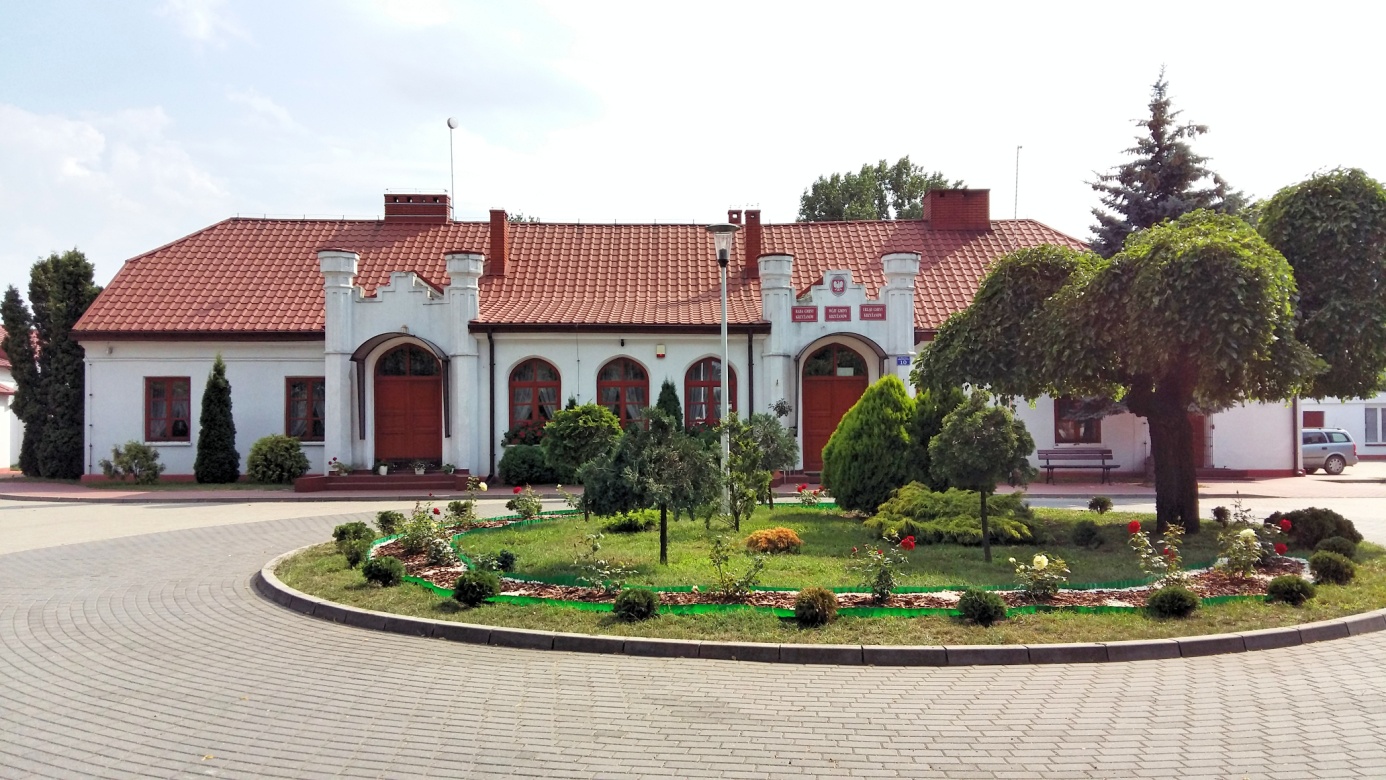 Maj 2021r.SPIS TREŚCIWstęp											3Informacje ogólne									3Demografia									8Bezrobocie									10Władze gminy									11Wykonanie uchwał Rady Gminy							12Wykonanie budżetu gminy Krzyżanów						17Realizacja zadań inwestycyjnych							24Gospodarka komunalna								30Gospodarka nieruchomościami							30Gospodarka odpadami								37Transport zbiorowy								43Realizacja programów i strategii							43Program współpracy gminy Krzyżanów z organizacjami pozarządowymi	43 Plan gospodarki niskoemisyjnej 						45Program usuwania wyrobów zawierających azbest				46Zagospodarowanie przestrzenne							47Gminny Program Profilaktyki i Rozwiązywania problemów Alkoholowych	48Gminny Program Przeciwdziałania Narkomanii					50Gminny Program Przeciwdziałania Przemocy w Rodzinie na lata 2016-2020	51Gminny program Wspierania Rodziny na lata 2019 – 2021			55Program opieki nad zwierzętami bezdomnymi z terenu gminy Krzyżanów w roku 2019									60Oświata										61Sport											64Służba zdrowia									65Pomoc społeczna									66Działalność kulturalna								75Podsumowanie									78WSTĘP	Art. 28aa znowelizowanej ustawy o samorządzie gminnym wprowadził instytucję raportu o stanie gminy.  Opracowanie to stanowi podsumowanie pracy Wójta Gminy w poprzednim roku kalendarzowym.Raport obejmuje w szczególności realizację polityk, programów, strategii i uchwał rady gminy. 	Raport ma charakter publiczny i przedkładany jest przez Wójta Gminy Radzie Gminy do 31 maja każdego roku.INFORMACJE OGÓLNEGmina Krzyżanów położona jest w północnej części województwa łódzkiego na granicy Mazowsza i Ziemi Łęczyckiej, w powiecie kutnowskim. Od północy graniczy z miastem Kutno, Gminą Kutno i Gminą Oporów, od zachodu z Gminą Kutno i Gminą Witonia, od wschodu z Gminą Bedlno, od południa z Gminą Piątek i Gminą Góra Św. Małgorzaty. Zlokalizowana jest w bliskiej odległości od dużych miast regionu łódzkiego: Kutno, Łowicz, Łęczyca, Głowno oraz Łódź.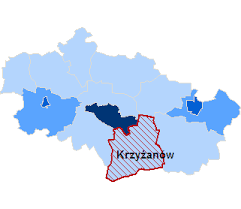 Rys. 1. Mapa powiatu kutnowskiego z wyszczególnieniem granic gminy KrzyżanówGmina Krzyżanów podzielona jest na 31 sołectw:- Goliszew,- Julianów,- Kaszewy Dworne,- Kaszewy Tarnowskie,- Kaszewy – Kolonia,- Krzyżanów,- Krzyżanówek,- Kuchary,- Ktery,- Nowe Ktery,- Łęki Kościelne,- Malewo,- Marcinów,- Micin,- Młogoszyn,- Pawłowice,- Psurze,- Rustów,- Różanowice,- Rybie,- Siemieniczki,- Sokół,- Stefanów,- Siemienice,- Wały,- Wierzyki,- Władysławów,- Wojciechowice,- Wyręby Siemienickie,- Złotniki,- Żakowice.Powierzchnia gminy wynosi 103,06 km², w tym: 88,2% to użytki rolne, 3,9% to lasy i grunty leśne, 4,1% stanowią grunty zabudowane i zurbanizowane, 0,4% grunty pod wodami, 3,4% zajmują pozostałe grunty (tj. nieużytki i tereny różne). Rys. nr 2. Struktura powierzchni gminy KrzyżanówPrzez teren gminy przepływają dwie rzeki tj. Bzura i Ochnia. W dolinie Bzury występują liczne kanały i rowy melioracyjne stanowiące uzupełnienie systemu nawadniania doliny. Rzeka Ochnia jest lewostronnym dopływem Bzury. W zachodniej części gminy przepływa ciek zwany Kanałem Strzegocińskim. Na terenie całej gminy znajduje się ponad 19 km odcinków uregulowanych rzek. Teren gminy jest równinny, płaski, w całości zajmują go gleby pyłowe, a w dolinie rzeki Bzury gleby posiadają profil torfowy.	Przez teren gminy przebiegają:-  droga krajowa Nr 92 relacji Warszawa – Poznań,-  droga wojewódzka nr  702 relacji Łódź – Kutno, - przez północną część gminy magistrala kolejowa, - Autostrada A-1 (Autostrada Bursztynowa) wraz z węzłem drogowym w miejscowościach Kaszewy Dworne i Sokół.Na terenie gminy zlokalizowana jest stacja redukcyjno – pomiarowa gazu I –ego stopnia.	Gmina Krzyżanów, to gmina typowo rolnicza, cechuje się dobrymi glebami (wskaźnik bonitacji 1.1). Większość mieszkańców gminy prowadzi własne gospodarstwa rolne, choć wzrasta zainteresowanie zatrudnieniem poza rolnictwem, w szczególności osób młodych. Na terenie gminy na dzień 31.12.2020r. zarejestrowanych było 292 podmioty gospodarcze, w tym: aktywnych 145, wykreślonych – 119, zawieszonych 27, prowadzonych wyłącznie w formie spółki cywilnej – 1. Gmina Krzyżanów jest zwodociągowana w 99%.  Gmina posiada własną stację uzdatniania wody w m. Krzyżanów o wydajności 40m³/h.Ścieki z terenu gminy trafiają do dwóch zmodernizowanych oczyszczalni ścieków w m. Łęki Kościelne i Ktery i Grupowej Oczyszczalni Ścieków w Kutnie.  Przepustowość oczyszczalni wynosi Q= 24m³/d każdej. Gmina posiada sieć kanalizacyjną o długości 1 km. Na terenie gminy znajduje się 295 przydomowych oczyszczalni ścieków.Na terenie gminy zachowało się kilka interesujących obiektów zabytkowych. Na szczególną uwagę zasługują zabytkowe zespoły pałacowo-parkowe w Kterach, Krzyżanowie (obecnie siedziba Urzędu Gminy), Łękach Kościelnych. Przykładem architektury drewnianej jest dworek i kościół w Łękach Kościelnych. Dworek należy do typowych, drewnianych staropolskich rezydencji ziemiańskich. Jest budowlą konstrukcji zrębowej wzniesioną w drugiej połowie XVIII w., przebudowaną w XIX w. i odrestaurowaną w latach 60. XX w. Dwór jest usytuowany niezwykle malowniczo - na sztucznie usypanym wzniesieniu i otoczony fosą ze stawem. Wokół budowli rozciąga się obszerny park krajobrazowy z pierwszej poł. XIX stulecia. Zabytkowy drewniany kościół z końca XVII w. p.w. św. Marii Magdaleny został wzniesiony w 1775 roku. W wnętrzu świątyni znajduje się bogaty zespół osiemnastowiecznych barokowych ołtarzy z późniejszymi rzeźbami oraz utrzymane w tym stylu organy i ambona oraz chrzcielnica barokowa. Obok świątyni znajduje się murowana dzwonnica wzniesiona około połowy XIX stulecia oraz szereg nagrobków miejscowej i okolicznej szlachty. W Krzyżanowie można również zobaczyć pomnik ku czci poległych mieszkańców gminy w latach 1914–1921. Na terenie Gminy Krzyżanów funkcjonują:1. Urząd Gminy Krzyżanów wraz z jednostkami organizacyjnymi gminy tj.: - Gminnym Ośrodkiem Kultury i Sportu w Krzyżanowie wraz z Gminną Biblioteką Publiczną,- Gminnym Ośrodkiem Pomocy Społecznej w Krzyżanowie,- Szkołą Podstawową im. Ireny Kosmowskiej w Kaszewach Dwornych,- Szkołą Podstawową im. prof. Władysława  Szafera w Kterach,- Szkołą Podstawową im. Kornela Makuszyńskiego w Krzyżanowie,2. Urząd Pocztowy w Kutnie Filia w Krzyżanowie,3. NZOZ „Praktyka Rodzinna” w Krzyżanowie,4. Bank Spółdzielczy „Wspólna Praca” w Kutnie O/ Krzyżanów,5. Zespół Szkół Centrum Kształcenia Rolniczego w Mieczysławowie,6. Jednostki Ochotniczych Straży Pożarnych w: Krzyżanowie, Kterach, Kaszewach Kościelnych, Młogoszynie, Siemienicach, Kucharach i Wałach.. 2.1. DemografiaWedług danych Urzędu Gminy w Krzyżanowie na dzień 31 grudnia 2020 roku stan ludności  w Gminie zameldowanej na pobyt stały wynosił – 4157 mieszkańców.  Tabela nr 1. Statystyka mieszkańców Gminy Krzyżanów wg wieku i płci Statystyka ludności w poszczególnych miejscowościach: - zameldowanych na pobyt stały – 4157 mieszkańcówW 2020 roku w rejestrze mieszkańców odnotowano – 70 zgonów oraz 33 urodzenia.  BezrobocieNa dzień 31.12.2020r. w Powiatowym Urzędzie Pracy w Kutnie zarejestrowanych było 153 bezrobotnych, co stanowi  3,68% ogółu mieszkańców gminy. Liczbę bezrobotnych w poszczególnych miesiącach w 2020r. przedstawia poniższa tabela:Tabela nr 2. Liczba osób bezrobotnych na terenie Gminy Krzyżanów w poszczególnych m-cach 2020r.2.3. Władze gminyOrganem wykonawczym gminy jest Wójt, natomiast organem uchwałodawczym jest Rada Gminy.Pan Tomasz Jakubowski piastuje urząd Wójta nieprzerwanie od 2006 roku. W 2018 roku został wybrany na kolejną kadencję.W Radzie Gminy Krzyżanów zasiada 15 radnych. Jej skład przedstawia się następująco:1) Włodzimierz Cholewa;2) Wiesław Czekaj;3) Janusz Jaworski;4) Michał Jujka;5) Maria Kołach;6) Wiesława Kotarska;7) Tadeusz Liwiński;8) Ryszard Siuda;9) Monika Sobolewska;10) Paweł Stangreciak;11) Sławomir Stawowski;12) Michał Szczepański;13) Wioletta Szwajewska;14) Mirosław Ziębiński;15) Tomasz Żydowo.Przewodniczącym Rady Gminy Krzyżanów jest Wiesław Czekaj, natomiast Wiceprzewodniczącymi są Wioletta Szwajewska i Mirosław Ziębiński. Rada Gminy powołała następujące komisje stałe: Komisję Rewizyjną, Komisję Skarg, Wniosków i Petycji, Komisję ds. Oświaty, Kultury i Sportu, Komisję Rolnictwa, Rozwoju Gospodarczego, Handlu, Rzemiosła i Usług. Rada Gminy podjęła w 2020 roku 74 uchwały.WYKONANIE UCHWAŁ RADY GMINY     Jedną z kompetencji Wójta jest wykonywanie uchwał Rady Gminy. W 2020 roku Wójt wykonał  wszystkie – 66 uchwał, które Rada Gminy określiła do wykonania Wójtowi Gminy  i były to niżej wymienione uchwały:(XII sesja Rady Gminy – 03.02.2020 r.)1) Nr XII/104/2020 w sprawie zmian w budżecie Gminy Krzyżanów na 2020 rok; 2) Nr XII/105/2020 w sprawie zmiany Wieloletniej Prognozy Finansowej Gminy Krzyżanów na lata 2020-2023;3) Nr XII/106/2020 w sprawie zaciągnięcia pożyczki długoterminowej z Narodowego Funduszu Ochrony Środowiska i Gospodarki Wodnej w Warszawie;4) Nr XII/108/2020  zmieniająca uchwałę Nr VIII/78/2019 Rady Gminy Krzyżanów w sprawie uchwalenia Programu współpracy Gminy Krzyżanów z organizacjami pozarządowymi  oraz innymi podmiotami prowadzącymi działalność pożytku publicznego na 2020 rok;5) Nr XII/109/2020 zmieniająca uchwałę Nr XXII/227/2018 Rady Gminy Krzyżanów w sprawie udzielania i rozmiaru obniżek tygodniowego obowiązkowego wymiaru godzin nauczycielom, którym powierzono stanowiska kierownicze w szkołach,  ustalenia tygodniowego obowiązkowego wymiaru godzin zajęć nauczycielom, dla których nie ustalono obowiązkowego wymiaru godzin zajęć dydaktycznych oraz nauczycielom realizującym w ramach stosunku pracy obowiązki określone dla stanowisk o różnym tygodniowym obowiązkowym wymiarze godzin;6) Nr XII/110/2020 zmieniająca uchwałę Nr XII/105/2012 Rady Gminy Krzyżanów w sprawie określenia przystanków komunikacyjnych, których właścicielem lub zarządzającym jest Gmina Krzyżanów, warunków, zasad oraz opłat za korzystanie z tych obiektów;7) Nr XII/111/2020 w sprawie wyrażenia zgody na sprzedaż nieruchomości zabudowanej, stanowiącej własność Gminy Krzyżanów;8) Nr XII/112/2020 w sprawie uchwalenia „Programu opieki nad zwierzętami bezdomnymi oraz zapobiegania bezdomności zwierząt na terenie gminy Krzyżanów na rok 2020”;9) Nr XII/113/2020 w sprawie uchwalenia Wieloletniego Programu Gospodarowania Mieszkaniowym Zasobem Gminy Krzyżanów na lata 2020-2025;10) Nr XII/114/2020 w sprawie zmiany uchwały Nr XXV/287/2018 Rady Gminy Krzyżanów w sprawie uchwalenia Regulaminu utrzymania czystości i porządku na terenie Gminy Krzyżanów;(XIII sesja Rady Gminy – 27.03.2020 r.)11) Nr XIII/115/2020 w sprawie niewyrażenia zgody na wyodrębnienie funduszu sołeckiego w 2021 roku;12) Nr XIII/116/2020 w sprawie zmiany uchwały Nr XI/101/2019 Rady Gminy Krzyżanów w sprawie określenia wzoru deklaracji o wysokości opłaty za gospodarowanie odpadami komunalnymi składanej przez właścicieli nieruchomości zamieszkałych położonych na obszarze Gminy Krzyżanów;(XIV sesja Rady Gminy – 15.05.2020 r.)13) Nr XIV/119/2020 w sprawie  zmian w budżecie Gminy Krzyżanów na 2020 rok;14) Nr XIV/120/2020 w sprawie  zmiany Wieloletniej Prognozy Finansowej Gminy Krzyżanów na lata 2020-2023;15)  Nr XIV/121/2020 zmieniająca uchwałę Nr IV/38/2019 Rady Gminy Krzyżanów w sprawie poboru opłaty za gospodarowanie odpadami komunalnymi na terenie Gminy Krzyżanów;16) Nr XIV/122/2020 w sprawie  przystąpienia do sporządzenia miejscowego planu zagospodarowania przestrzennego dla terenów położonych w obrębach Kaszewy Dworne, Kaszewy Kolonia, Kuchary, Julianów, Malewo, Micin, Rustów i Wojciechowice;17) Nr XIV/123/2020 w sprawie  przystąpienia do sporządzenia miejscowego planu zagospodarowania przestrzennego dla terenów położonych w obrębach Sokół, Kaszewy Dworne, Złotniki, Kaszewy Tarnowskie, Konary, Krzyżanówek, Kuchary, Rustów, Siemienice, Wały i Wierzyki;18) Nr XIV/124/2020 w sprawie  przejęcia od Powiatu Kutnowskiego zadania zarządzania odcinkiem drogi powiatowej;19) Nr XIV/125/2020 Rady Gminy Krzyżanów z dnia 15 maja 2020 r.  zmieniająca uchwałę Nr IV/35/2019 Rady Gminy Krzyżanów w sprawie poboru podatku rolnego, podatku od nieruchomości i podatku leśnego na terenie Gminy Krzyżanów;(XV sesja Rady Gminy – 17.07.2020 r.)20) Nr XV/129/2020 w sprawie zmian w budżecie Gminy Krzyżanów na 2020 rok;21) Nr XV/130/2020 w sprawie zmiany Wieloletniej Prognozy Finansowej Gminy Krzyżanów na lata 2020-2023;22) Nr XV/131/2020 zmieniająca uchwałę Nr XIV/119/2020 Rady Gminy Krzyżanów w sprawie zmian w budżecie Gminy Krzyżanów na 2020 rok;23) Nr XV/132/2020 w sprawie udzielenia pomocy rzeczowej Powiatowi Kutnowskiemu;24) Nr XV/133/2020 w sprawie przyjęcia zadań od Powiatu Kutnowskiego w zakresie utrzymania porządku i czystości dróg powiatowych;25) Nr XV/134/2020 w sprawie wyboru metody ustalenia opłaty za gospodarowanie odpadami komunalnymi oraz ustalenia wysokości tej opłaty;26) Nr XV/135/2020 w sprawie zwolnienia w części z opłaty za gospodarowanie odpadami komunalnymi właścicieli nieruchomości zabudowanych budynkami mieszkalnymi jednorodzinnymi kompostujących bioodpady stanowiące odpady komunalne w kompostowniku przydomowym;27) Nr XV/136/2020 w sprawie zmiany uchwały Nr XIV/123/2020 Rady Gminy Krzyżanów w sprawie przystąpienia do sporządzenia miejscowego planu zagospodarowania przestrzennego dla terenów położonych w obrębach Sokół, Kaszewy Dworne, Złotniki, Kaszewy Tarnowskie, Konary, Krzyżanówek, Kuchary, Rustów, Siemienice, Wały i Wierzyki;28) Nr XV/137/2020 w sprawie przystąpienia do sporządzenia zmiany studium uwarunkowań i kierunków zagospodarowania przestrzennego gminy Krzyżanów;29) Nr XV/138/2020 w sprawie zaciągnięcia kredytu długoterminowego;30) Nr XV/139/2020 w sprawie zatwierdzenia Zarządzenia Wójta Gminy Krzyżanów wydanego w przedmiocie zakazu podlewania ogrodów przydomowych, działkowych, terenów zielonych;31) Nr XV/142/2020 w sprawie uchwalenia zmiany miejscowego planu zagospodarowania przestrzennego gminy Krzyżanów dla części działki o numerze ewidencyjnym 59/10, obręb geodezyjny Wojciechowice;32) Nr XV/143/2020 w sprawie uchwalenia zmiany miejscowego planu zagospodarowania przestrzennego gminy Krzyżanów dla części działki o numerze ewidencyjnym 52, obręb geodezyjny Wojciechowice;33) Nr XV/144/2020 w sprawie uchwalenia Wieloletniego planu rozwoju i modernizacji urządzeń wodociągowych i urządzeń kanalizacyjnych na lata 2020-2022, będących w posiadaniu gminy Krzyżanów;(XVI sesja Rady Gminy – 05.08.2020 r.)34)  Nr XVI/145/2020 zmieniająca uchwałę Nr XV/129/2020 Rady Gminy Krzyżanów w sprawie zmian w budżecie Gminy Krzyżanów na 2020 rok;35) Nr XVI/146/2020 w sprawie zmiany Wieloletniej Prognozy Finansowej Gminy Krzyżanów na lata 2020-2023;(XVII sesja Rady Gminy – 25.09.2020 r.)36) Nr XVII/147/2020 w sprawie zmian w budżecie Gminy Krzyżanów na 2020 rok;37) Nr XVII/148/2020 w sprawie zmiany Wieloletniej Prognozy Finansowej Gminy Krzyżanów na lata 2020-2023;38) Nr XVII/149/2020 w sprawie zaciągnięcia długoterminowej pożyczki z Wojewódzkiego Funduszu Ochrony Środowiska i Gospodarki Wodnej w Łodzi;39) Nr XVII/150/2020 w sprawie uchwalenia Programu współpracy Gminy Krzyżanów z organizacjami pozarządowymi oraz innymi podmiotami prowadzącymi działalność pożytku publicznego na 2021 rok;40) Nr XVII/151/2020 zmieniająca uchwałę Nr XVI/184/2017 Rady Gminy Krzyżanów w sprawie regulaminu korzystania z kompleksu sportowego przy Gimnazjum im. II Korpusu Polskiego Zdobywców Monte Cassino w Krzyżanowie;41) Nr XVII/152/2020 w sprawie ustalenia wysokości ekwiwalentu pieniężnego dla członków Ochotniczych Straży Pożarnych z terenu gminy Krzyżanów za udział w działaniach ratowniczych i szkoleniach pożarniczych;42) Nr XVII/153/2020 zmieniająca uchwałę Nr XXII/227/2018 Rady Gminy Krzyżanów w sprawie udzielania i rozmiaru obniżek tygodniowego obowiązkowego wymiaru godzin nauczycielom, którym powierzono stanowiska kierownicze w szkołach, ustalenia tygodniowego obowiązkowego wymiaru godzin zajęć nauczycielom, dla których nie ustalono obowiązkowego wymiaru godzin zajęć dydaktycznych oraz nauczycielom realizującym w ramach stosunku pracy obowiązki określone dla stanowisk o różnym tygodniowym obowiązkowym wymiarze godzin;43) Nr XVII/154/2020 zmieniająca uchwałę Nr XV/137/2020 Rady Gminy Krzyżanów z dnia 17 lipca 2020 r. w sprawie przystąpienia do zmiany studium uwarunkowań i kierunków zagospodarowania przestrzennego gminy Krzyżanów;44) Nr XVII/155/2020 w sprawie przekazania do Wojewódzkiego Sądu Administracyjnego w Łodzi skargi wniesionej przez Prokuratora Rejonowego w Kutnie na Uchwałę Nr XXV/287/2018 Rady Gminy Krzyżanów z dnia 28 września 2018 r. w sprawie uchwalenia Regulaminu utrzymania czystości i porządku na terenie gminy Krzyżanów oraz udzielenia odpowiedzi na skargę;(XVIII sesja rady Gminy – 30.10.2020 r.)45) Nr XVIII/156/2020 uchylająca uchwałę Nr XV/138/2020 Rady Gminy Krzyżanów w sprawie zaciągnięcia kredytu długoterminowego;46) Nr XVIII/157/2020 w sprawie zmian w budżecie Gminy Krzyżanów na 2020 rok;47) Nr XVIII/158/2020 w sprawie zmiany Wieloletniej Prognozy Finansowej Gminy Krzyżanów na lata 2020-2023;48) Nr XVIII/159/2020 uchylająca uchwałę Nr XVII/151/2020 Rady Gminy Krzyżanów zmieniającą uchwałę Nr XVI/184/2017 Rady Gminy Krzyżanów w sprawie regulaminu korzystania z kompleksu sportowego przy Gimnazjum im. II Korpusu Polskiego Zdobywców Monte Cassino w Krzyżanowie;49) Nr XVIII/160/2020 zmieniająca uchwałę Nr XVI/184/2017 Rady Gminy Krzyżanów w sprawie regulaminu korzystania z kompleksu sportowego przy Gimnazjum im. II Korpusu Polskiego Zdobywców Monte Cassino w Krzyżanowie;50) Nr XVIII/161/2020 w sprawie przejęcia  zadań od Powiatu Kutnowskiego w zakresie zimowego utrzymania dróg powiatowych;51) Nr XVIII/162/2020 w sprawie obniżenia średniej ceny skupu żyta przyjmowanej jako podstawa obliczania podatku rolnego na rok podatkowy 2021;52) Nr XVIII/163/2020 w sprawie określenia wysokości stawek podatku od nieruchomości;(XIX sesja Rady Gminy – 26.11.2020 r.)53) Nr XIX/164/2020 w sprawie zmian w budżecie Gminy Krzyżanów na 2020 rok;54) Nr XIX/165/2020 w sprawie zmiany Wieloletniej Prognozy Finansowej Gminy Krzyżanów na lata 2020-2023;55) Nr XIX/166/2020 w sprawie przejęcia od Powiatu Kutnowskiego zadania zarządzania odcinkiem drogi powiatowej;56) Nr XIX/167/2020 w sprawie określenia stawek podatku od środków transportowych;(XX sesja Rady Gminy – 04.12.2020 r.)57) Nr XX/168/2020 w sprawie zmian w budżecie Gminy Krzyżanów na 2020 rok;58) Nr XX/169/2020 w sprawie zmiany Wieloletniej Prognozy Finansowej Gminy Krzyżanów na lata 2020-2023;(XXI sesja Rady Gminy – 30.12.2020 r.)59) Nr XXI/170/2020 w sprawie zmian w budżecie Gminy Krzyżanów na 2020 rok;60) Nr XXI/171/2020 w sprawie zmiany Wieloletniej Prognozy Finansowej Gminy Krzyżanów na lata 2020-2023;61) Nr XXI/172/2020 w sprawie uchwalenia Wieloletniej Prognozy Finansowej Gminy Krzyżanów na lata 2021-2024;62) Nr XXI/173/2020 w sprawie uchwalenia budżetu Gminy Krzyżanów na 2021 rok;63) Nr XXI/174/2020 w sprawie przystąpienia do sporządzenia zmiany studium uwarunkowań i kierunków zagospodarowania przestrzennego gminy Krzyżanów;64) Nr XXI/175/2020 w sprawie uchwalenia Gminnego Programu Profilaktyki i Rozwiązywania Problemów Alkoholowych na 2021 rok;65) Nr XXI/176/2020 w sprawie uchwalenia Gminnego Programu Przeciwdziałania Narkomanii na 2021 rok;66) Nr XXI/177/2020 w sprawie uchwalenia Gminnego Programu Przeciwdziałania Przemocy w Rodzinie oraz Ochrony Ofiar Przemocy w Rodzinie na lata 2021-2025 w Gminie Krzyżanów.WYKONANIE BUDŻETU GMINY KRZYŻANÓWBudżet na 2020 rok przyjęty został uchwałą nr XI/93/2019 z dnia 31 grudnia 2019 r. Zmiany w budżecie w trakcie omawianego roku wprowadzone zostały dziewięcioma uchwałami Rady Gminy oraz  szesnastoma zarządzeniami Wójta Gminy.Budżet gminy za 2020 rok wykonany został po stronie dochodów w wysokości 23.702.936,98 zł na plan 23.716.554,83 zł , a po stronie wydatków wykonanie wyniosło 21.326.732,14 zł na plan 27.113.633,11 zł. Wykonanie budżetu 2020 r. w porównaniu do roku ubiegłego przedstawia poniższa tabela :Tabela nr  3. Kształtowanie się budżetu w latach 2019 – 2020Planowany deficyt budżetu za 2020 rok wynosił -3.397.078,28 zł , natomiast faktycznie  na dzień 31.12.2020 r. wypracowano nadwyżkę w wysokości 2.376.204,84 zł . Dzięki temu udało się uzyskać oszczędności po stronie wydatków.W ciągu roku zostały wprowadzone przychody z tytułu nadwyżki z lat ubiegłych w kwocie 567.536,28 zł  .Przeprowadzona analiza na podstawie rocznych sprawozdań z wykonania budżetu za 2020 rok obrazuje stabilną sytuację finansową gminy.Budżet omawianego roku pozwolił na realizację zaplanowanych w projekcie zadań. Osiągnięcie planowanych dochodów było na poziomie  99,94 % przy realizacji wydatków na 78,66 %.Poniższy wykres przedstawia strukturę dochodów budżetu gminy Krzyżanów w latach  2019 -2020 .Rys. nr 3. Struktura dochodów budżetu gminy Krzyżanów w latach 2019 – 2020Największą pozycję dochodów budżetu stanowiły dochody własne, w skład których wchodzą m.in. podatek od nieruchomości, podatek rolny, podatek leśny, podatek od środków transportowych oraz opłaty lokalne , których realizacja wyniosła 10.703.473,29 zł , tj. 45% dochodów ogółem. Drugą co do wielkości pozycją dochodową są dotację z budżetu państwa na realizację zadań zleconych, głownie na zasiłki i pomoc społeczną w kwocie 6.682.035,07 zł , co stanowi 28% dochodów ogółem. Z tytułu subwencji ogólnej i oświatowej do budżetu gminy wpłynęło 3.245.751,00 zł , co stanowi 14% dochodów ogółem. Ostatnią pozycję w strukturze dochodów stanowi podatek dochodowy od osób prawnych i fizycznych . Jest to kwota  3.071.677,62 zł , co stanowi 13 % dochodów ogółem.Rys. nr 4. Struktura wydatków budżetu gminy Krzyżanów w latach 2019 - 2020	Największą pozycję wydatków gminy stanowią wydatki w dziale : Rodzina :  tj. 5.589.622,65 zł  co stanowi 26% oraz w dziale :  Oświata i wychowanie : tj. 4.748.941,31, co stanowi po 22 % wydatków ogółem. Na transport i łączność  wydatkowano kwotę 3.266.771,90 zł , co stanowi 15% wydatków ogółem. 	Na administrację publiczną w budżecie gminy wydatkowano kwotę 2.382.829,60 zł., co stanowi 11 % wydatków ogółem. 	Na gospodarkę komunalną i ochronę środowiska wydatkowano kwotę 1.664.747,56 zł., co stanowi 8 % wydatków ogółem. Na poziomie od 1% do 4 % są wydatki w następujących działach : Rolnictwo i łowiectwo  -  790.992,67 zł, Bezpieczeństwo publiczne i ochronę przeciwpożarowa – 577.419,52 zł Wytwarzanie i zaopatrywanie w energię elektryczną , gaz i wodę – 272.587,04zł , Kultura i ochrona dziedzictwa narodowego – 307.213,57 zł.Pozostałe 8 % wydatków ogółem stanowią wydatki na : Gospodarkę mieszkaniową – 124.801,97 zł, .Działalność usługową  -26.492,80 zł, Urzędy naczelnych organów władzy państwowej, kontroli i ochrony prawa oraz sądownictwa – 32.785,21 zł, Obsługę długu – 29.966,97 zł, Ochronę zdrowia – 41.248,03 zł, Pomoc społeczną – 443.744,33 zł , Edukacyjną opiekę wychowawczą– 94.681,23 zł, Kulturę fizyczną i sport – 113.871,41 zł.Dochody od osób prawnych , od osób fizycznych i od innych jednostek nieposiadających osobowości prawnej oraz wydatki związane z ich poborem – 818.014,37 zł 	Wydatki majątkowe zostały wykonane w wysokości 2.616.304,09 zł , co stanowi 38,31 % planu, w tym na gminne zadania inwestycyjne przeznaczono 709.324,78  zł oraz na pomoc finansową dla Powiatu Kutnowskiego 1.906.979,31 zł tj. na realizację przebudowy drogi powiatowej nr  2112E   Bedlno -Młogoszyn-Ktery na odcinku od granicy gminy Bedlno do skrzyżowania z drogą wojewódzką nr 702 w miejscowości . 	Łącznie w latach 2016-2020 gmina przekazała powiatowi na te cele 10.258.055,06 zł , co pozwoliło na realizację długo oczekiwanych przez mieszkańców inwestycji tj. przebudowa drogi powiatowej Sokół-Krzyżanów ,  budowa parkingów w Łękach Kościelnych oraz przebudowa drogi powiatowej nr 2112E relacji Bedlno- Młogoszyn-Ktery.	Stan zobowiązań gminy z tytułu kredytów i pożyczek na koniec roku 2020 wynosił 1.266.664,00  zł.  Kredyt ten został zaciągnięty na realizację zadania inwestycyjnego pn. Wykonanie dokumentacji oraz przebudowa i remont drogi 102152E i 102153 E od DK92 przez Kaszewy Tarnowskie, Julianów do składowiska Odpadów w Krzyżanówku. Wskaźnik planowanej łącznej kwoty spłaty zobowiązań określony w art. 243 ustawy o finansach publicznych na dzień 31 grudnia 2020 r. wynosi 0,00 % i spełnia warunek określony w ww. przepisie .	Na  inwestycje gminne  zostały pozyskane środki finansowe z  Rządowego Funduszu Inwestycji Lokalnych w kwocie 1.580.261,00 zł .	Zgodnie z analizą uchwały budżetowej Rady Gminy Krzyżanów na 2020 rok  wraz ze zmianami oraz analizą sprawozdań budżetowych według stanu na dzień 31.12.2020 r. wydatki wyniosły:1) Wydatki bieżące :plan 20.283.633,11 zł , wykonanie 18.710.428,05 zł , tj. 92,24 %2) Wydatki majątkowe : plan  6.830.000,00 zł , wykonanie 2.616.304,09 zł , tj. 38,31 %Najważniejsze zadania realizowane w 2020 roku przedstawia poniższa tabela :Tabela nr 4. Najważniejsze zadanie inwestycyjne realizowane w 2020r. 	Zarządzanie finansami Gminy Krzyżanów sprzyja racjonalnemu wydatkowaniu publicznych środków finansowych. Najważniejszą kwestią jest uzyskanie jakościowo najlepszych i najbardziej trafnych informacji , które pomagają w podejmowaniu właściwych decyzji w zakresie gospodarowania nimi. Odpowiedzialne zarządzanie środkami własnymi oraz tymi pozyskiwanymi ze źródeł zewnętrznych pozwala na wygospodarowanie wolnych środków, które przeznaczane są na finansowanie zadań w kolejnym roku budżetowym. 	W analizowanym roku budżetowym 2020 gmina realizowała różnego rodzaju przedsięwzięcia inwestycyjne. Poziom wydatków inwestycyjnych uwarunkowany był przede wszystkim bieżącymi potrzebami mieszkańców . Wydatki majątkowe kierowane były głównie na inwestycje drogowe . Gmina racjonalnie gospodarując środkami stara się w jak najlepszy sposób zaspokoić potrzeby i oczekiwania mieszkańców.REALIZACJA ZADAŃ INWESTYCYJNYCHInwestycje gminne w 2020 roku:Remont drogi powiatowej Nr 2112E relacji Bedlno – Młogoszyn – Ktery na odcinku o długości 2,512 km od granicy gminy Bedlno do wjazdu na wiadukt autostrady A1 w miejscowości Młogoszyn. Inwestorem zadania była gmina Krzyżanów, która na podstawie  zawartego porozumienia z Zarządem Powiatu Kutnowskiego przejęła od powiatu kutnowskiego  do realizacji z własnych środków finansowych remont drogi.  Zakres remontu obejmował  w szczególności: oczyszczenie i udrożnienie rowów, odtworzenie zjazdów i zniszczonej nawierzchni asfaltowej drogi. Wykonawcą zadania była  Spółka Przedsiębiorstwo Robót Drogowo – Budowlanych S.A. z Gostynina za cenę 1.797.004,07 złotych i 60 miesięcznym okresem rękojmi za wady.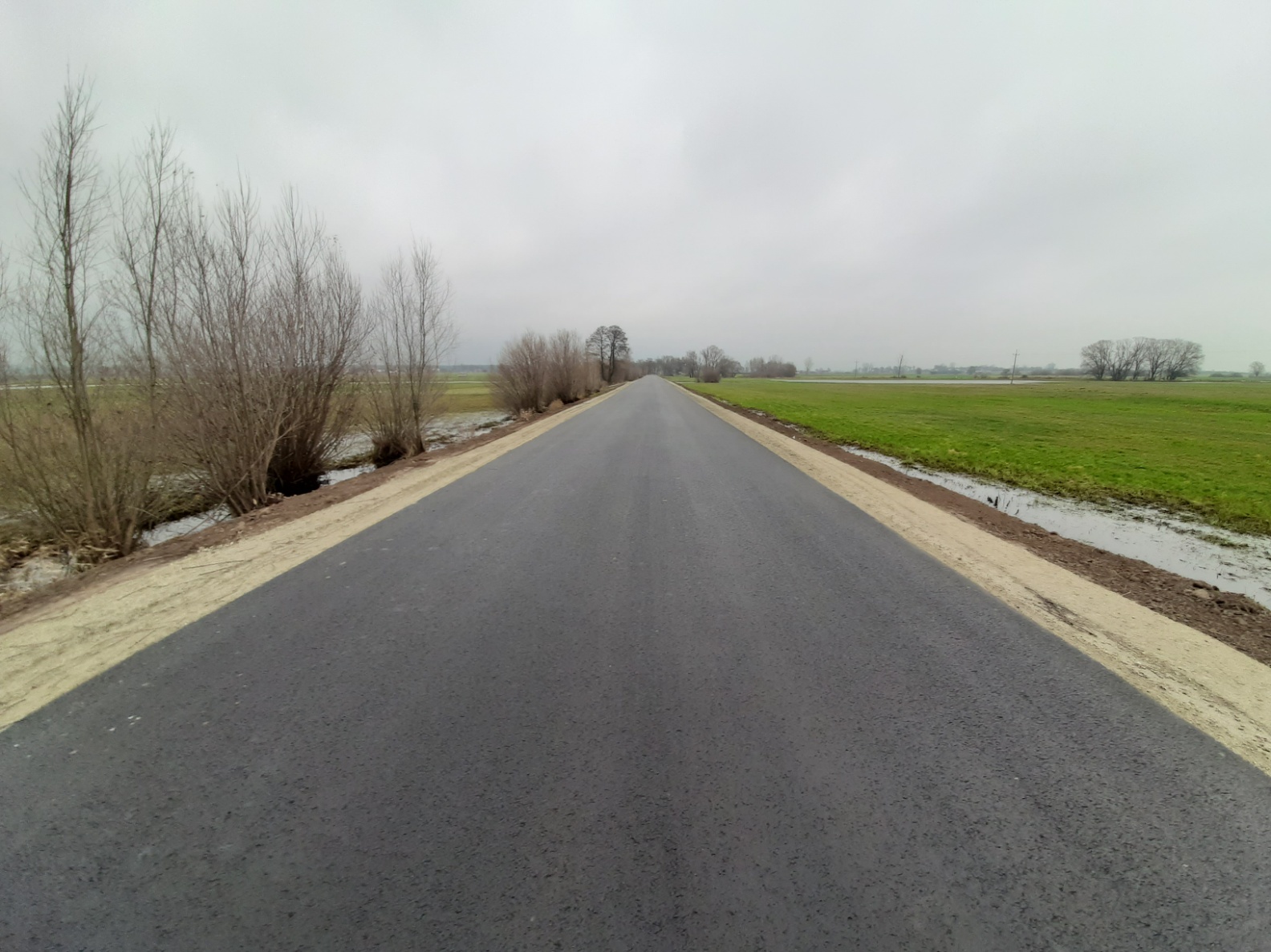 Zdjęcie nr 1. Droga relacji Bedlno – Młogoszyn - KteryRemont drogi w Krzyżanówku i Zawadach. Zadania polegało na przebudowie dwóch odcinków dróg o łącznej długości 0,54 km położonych w miejscowościach Zawady oraz Krzyżanówek w gminie Krzyżanów. Wykonawcą zadania była firma „DROG-BET” Marcin Głuchowski; ul. Gawłowska 179a; 96-500 Sochaczew. Koszt całkowity zadania wyniósł  163.748,92 złotych i objęty jest 60 miesięcznym okresem rękojmi.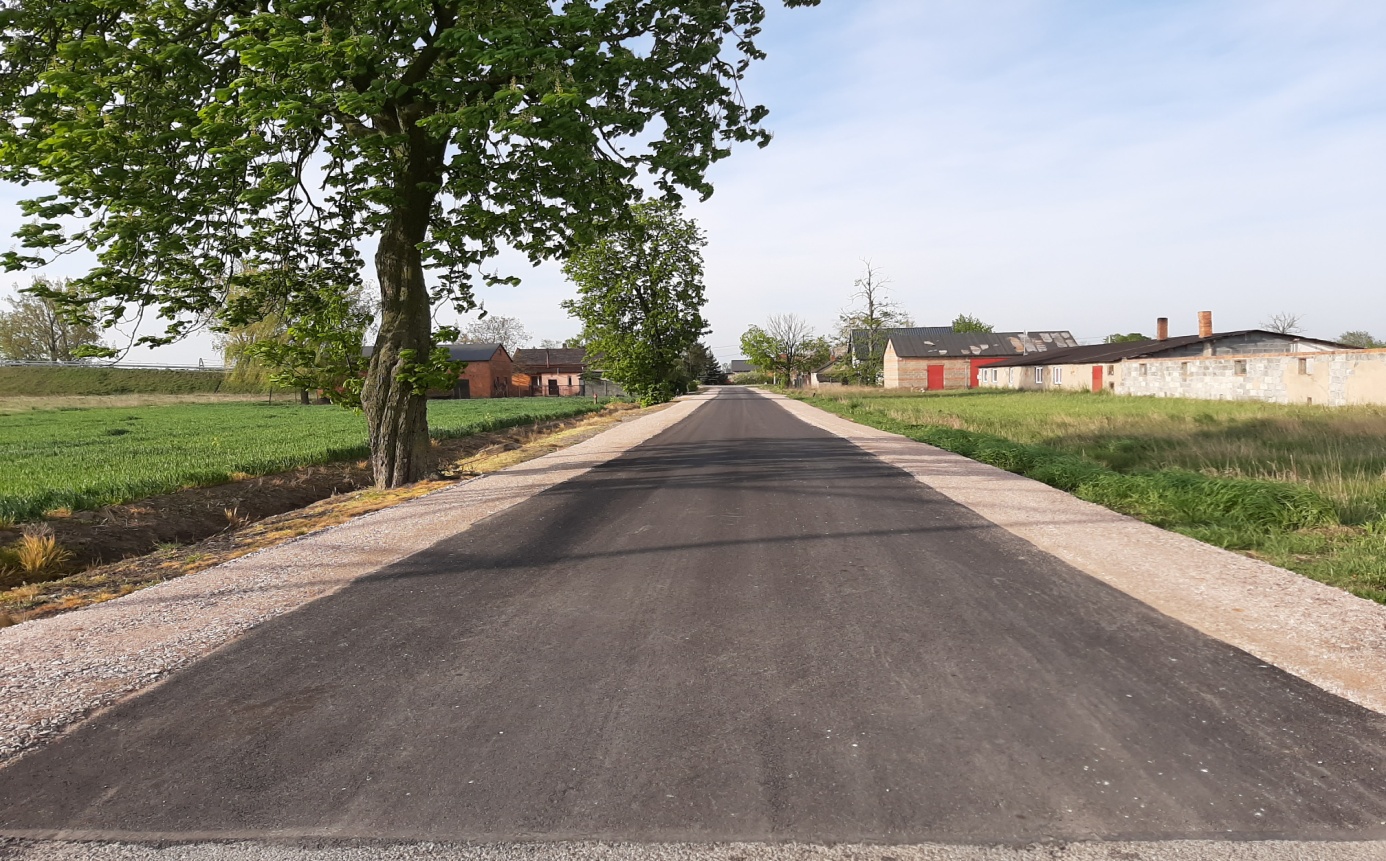 Zdjęcie nr 2. Droga w Krzyżanówku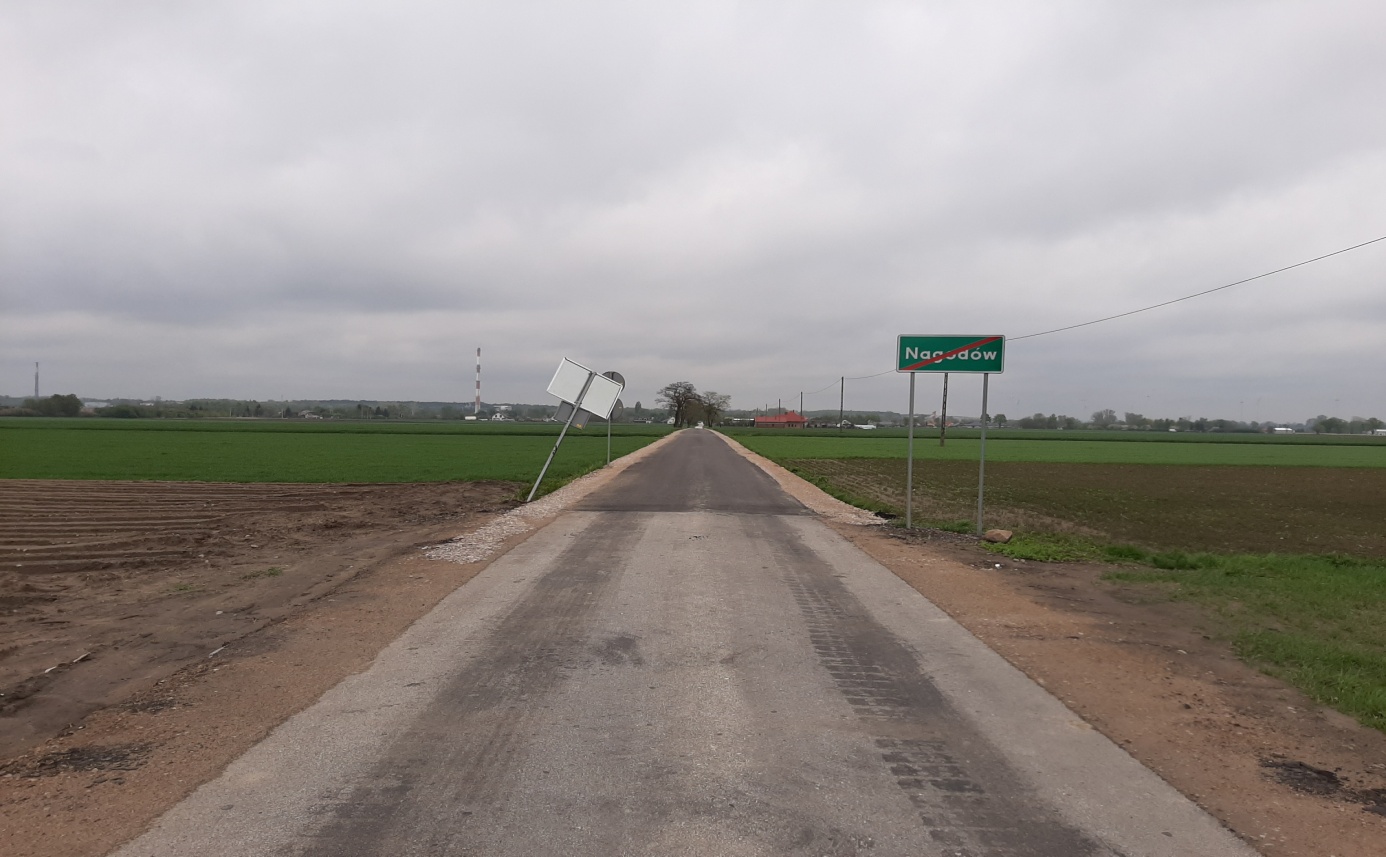 Zdjęcie nr 3. Droga w ZawadachTermomodernizacja remiz strażackich w Młogoszynie i Siemienicach. Wykonawca  zdania – firma  „MEG-BUD” Marcin Gibski z Krzesina. Zakres zadania obejmował wykonanie robót budowlanych związanych z termomodernizacją budynków Ochotniczych Straży Pożarnych w celu zmniejszenia emisji zanieczyszczeń do atmosfery w Młogoszynie i Siemienicach. Zadanie w wysokości około 30% kosztów realizacji zostało współfinansowane z środków  Wojewódzkiego Funduszu Ochrony Środowiska i Gospodarki Wodnej  w Łodzi w ramach programu ”EkoRemiza – termomodernizacja budynków Ochotniczych Straży Pożarnych w celu zmniejszenia emisji zanieczyszczeń do atmosfery” oraz w pozostałej  części (około 70%) z środków gminy Krzyżanów. Koszty zadania wyniosły 340.000,00 złotych w tym dotacja Funduszu: 52.700,00 zł dla OSP Siemienice i 45.705,00 zł dla OSP Młogoszyn. Pozostałą część inwestycji w kwocie 250.000,00 złotych to dofinansowanie  gminy Krzyżanów.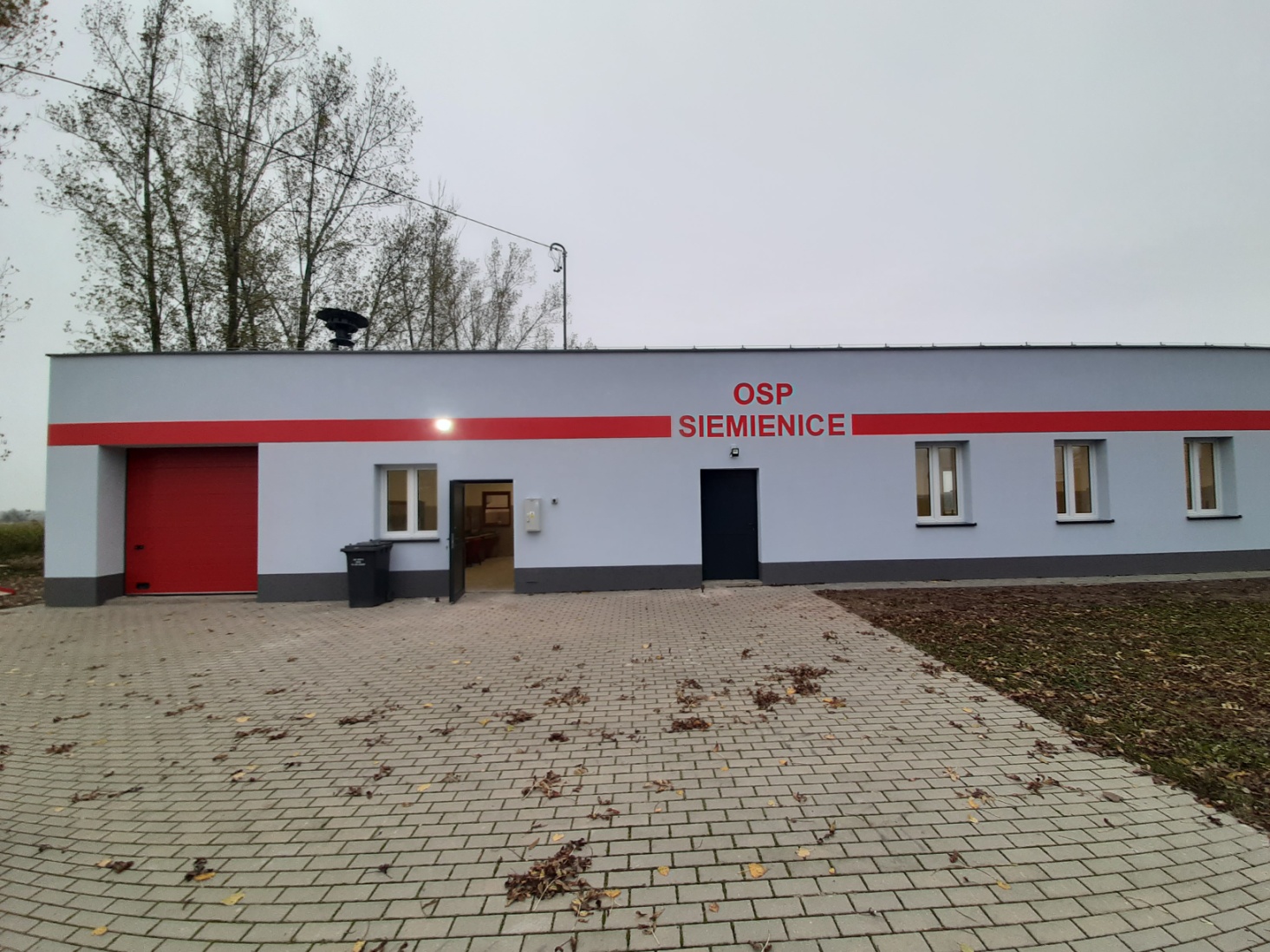 Zdjęcie nr 4. Strażnica Ochotniczej Straży Pożarnej w  Siemienicach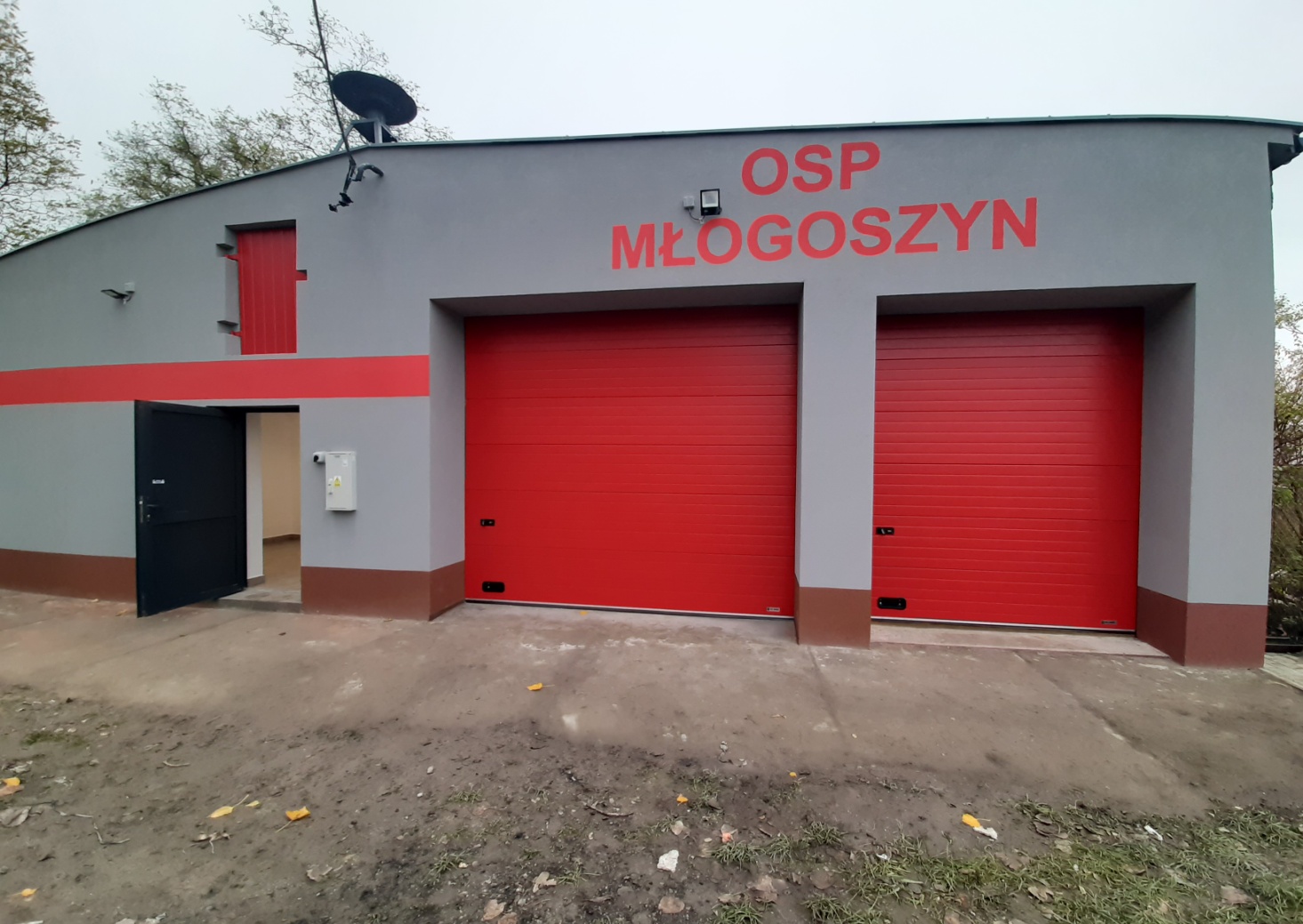 Zdjęcie nr 5. Strażnica Ochotniczej Straży Pożarnej w MłogoszynieUnieszkodliwianie azbestu w gminie Krzyżanów. W ramach środków  Wojewódzkiego Funduszu Ochrony Środowiska I Gospodarki Wodnej w Łodzi -  gmina otrzymała  dotację w wysokości:  20.080,00 zł. unieszkodliwianie azbestu w gminie Krzyżanów. W  ramach tych  środków z udziałem środków gminy Krzyżanów w wysokości 5 tysięcy złotych  zrealizowano usunięcie wyrobów azbestowych (popularnych płyt eternitowych z dachów)  w ilości 42,500 Mg. Usuwanie i unieszkodliwianie azbestu wykonała w okresie sierpień  - październik 2020 roku,  firma „Revol” Sp. z o.o Sp. K. ” z Łodzi. Dotacja dla sołectw w ramach małych projektów. Gmina Krzyżanów  otrzymała   pomoc finansową z budżetu Samorząd Województwa Łódzkiego, w formie dotacji celowej, przeznaczonej na dofinansowanie zadań własnych gminy w zakresie realizacji małych projektów lokalnych realizowanych na terenach wiejskich. Dotację w wysokości po 10.000 zł - otrzymały: Sołectwo Siemieniczki na wykonanie zagospodarowania terenu wokół kaplicy w Siemieniczkach oraz sołectwo Siemienice na wykonanie dziecięcego placu zabaw w Siemienicach obok remizy Ochotniczej Straży Pożarnej.  Ponadto, każdy z projektów otrzymał dofinansowanie w kwocie 2 tysięcy złotych od Gminy Krzyżanów oraz każde sołectwo wniosło wkład własny po 1 tysiąc złotych.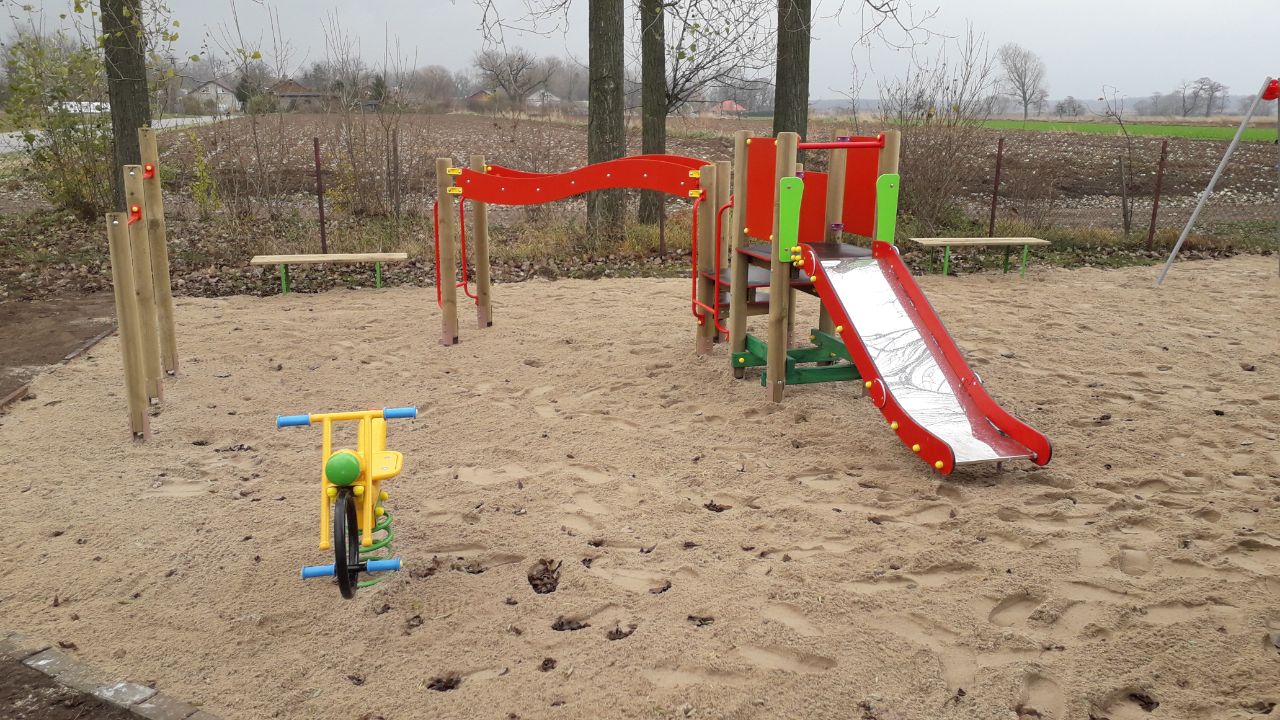 Zdjęcie nr 6. Plac zabaw w Siemienicach Rekultywacja terenu nad stawem w Konarach  W ramach współpracy Gminy Krzyżanów z lokalnym Stowarzyszeniem Wspierającym Rozwój Gminy Krzyżanów, zrealizowane zostało zadanie  z dofinansowaniem związane z rekultywacja trenów wokół istniejących stawów na ternie gminy w ramach działania „Wsparcie na wdrażanie operacji w ramach strategii rozwoju lokalnego kierowanego przez społeczność” PROW 2014-20120. Zakres zadania obejmował wykonanie  terenu rekreacyjnego nad stawem w miejscowości  Konary.  Koordynatorem zadania  i współfinansującym była gmina Krzyżanów a  koszt zadania wynosił 109.777,50 zł w tym otrzymane dofinansowanie z środków unijnych w wysokości 50.000 zł. Pozostała kwota pochodziła z budżetu gminy Krzyżanów. Wykonawcą zadania była Spółka Cywilna „Kerim” z Woli Czarnyskiej koło Łasku.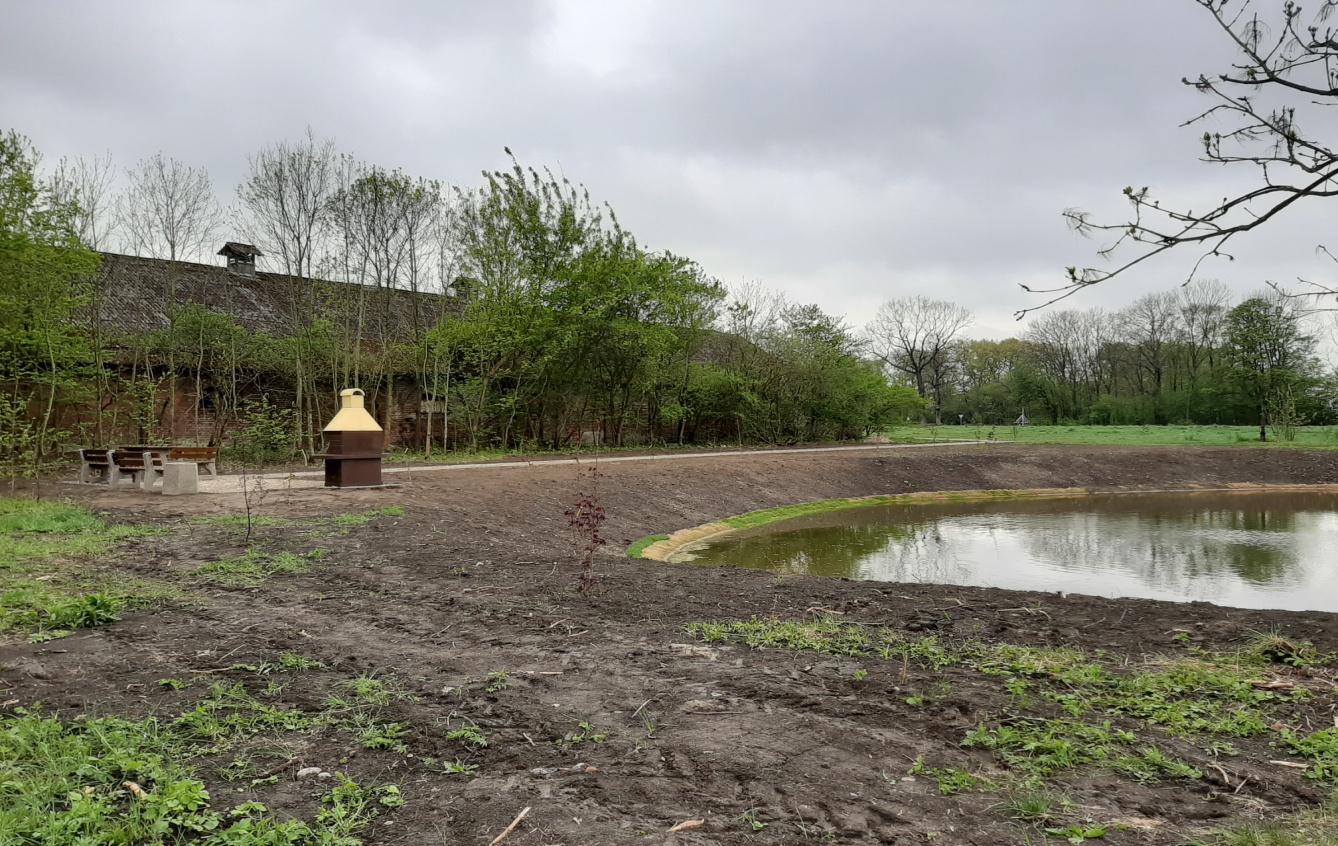 Zdjęcie nr 7. Staw w KonarachZakup ciągnika z wykaszarkąW ramach współfinansowania i z  Wojewódzkiego Funduszu Ochrony Środowiska i Gospodarki Wodnej w Łodzi w formie pożyczki z częściowym umorzeniem (do 40%) gmina Krzyżanów dokonała zakupu ciągnika rolniczego w zestawie z wysięgnikiem wielofunkcyjnym  z głowicą koszącą  bijakowo – młotkową oraz kosiarką bijakową (tylno – boczną). Ciągnik  z zestawem  wykorzystywany będzie do prac związanych wykaszaniem chwastów  z pasów drogowych, rowów przydrożnych, prac transportowych związanych z bieżącym utrzymaniem infrastruktury komunalnej gminy oraz zimowego utrzymania dróg gminnych. Także będzie wykorzystywany  do wywozu nieczystości płynnych (beczką asenizacyjną)  z obiektów gminy Krzyżanów. Koszt całości zadnia wynosił 514.140,00 złotych. ,00 zł.GOSPODARKA KOMUNALNA6.1. Gospodarka nieruchomościami Wykaz nieruchomości Gminy Krzyżanów wg stanu na dzień 31 grudnia 2020r.Tabela nr 5. Wykaz nieruchomości gminy KrzyżanówWykaz nieruchomości gminy Krzyżanów oddanych w użytkowanie wieczysteStan na dzień 31.12.2020 roku.Tabela nr 6. Wykaz nieruchomości Gminy Krzyżanów oddanych w użytkowanie wieczysteGmina Krzyżanów nie posiada ograniczonych praw rzeczowych oraz udziałów w spółkach. Powierzchnia gruntów oddana w użytkowanie wieczyste wynosi 18,0183 ha o łącznej wartości 4.077.926,00 zł.Gospodarka odpadami       W okresie od 1 stycznia 2020 roku do 31 grudnia 2020 roku odbiór odpadów komunalnych na terenie Gminy Krzyżanów odbywał się na podstawie umowy zawartej z Prezero Service Centrum Sp. z o.o. ul. Łąkoszyńska 127, 99-300 Kutno, której przedmiotem jest świadczenie usługi polegającej na odbiorze i zagospodarowaniu odpadów komunalnych od właścicieli nieruchomości zamieszkałych. Spółka została wybrana w trybie przetargu nieograniczonego.W ramach zawartej umowy Prezero Service Centrum Sp. z o.o. z siedziba w Kutnie ul. Łąkoszyńska 127:wyposaża nieruchomości zamieszkałe w pojemniki do gromadzenia odpadów komunalnych zmieszanych oraz worki lub pojemniki do zbiórki selektywnej, które muszą odpowiadać wymogom określonym w Regulaminie utrzymania czystości i porządku na terenie Gminy Krzyżanów oraz zapewnia utrzymanie pojemników w odpowiednim stanie sanitarnym, porządkowym i technicznym;zapewnia pojemniki/kontenery  do zbierania, zużytego sprzętu elektrycznego  i elektronicznego, mebli i innych  odpadów wielkogabarytowych, zużytych opon, odpadów budowlanych  i rozbiórkowych; organizuje, wyposaża i prowadzi Punkt Selektywnego Zbierania Odpadów Komunalnych;organizuje mobilne punkty selektywnego zbierania odpadów komunalnych dwa razy w roku w okresach jesiennym i wiosennym odbiór w wyznaczonych punktach na terenie Gminy odpadów wielkogabarytowych oraz zużytego sprzętu elektronicznego i elektrycznego; zapewnia odbiór zmieszanych odpadów komunalnych:zabudowa jednorodzinna: z częstotliwością - 1 raz w miesiącu  od listopada do marca oraz 2 razy w miesiącu od kwietnia do października z pojemników o poj. 120l i 240 l ,zabudowa wielorodzinna: częstotliwość – na zgłoszenie z pojemników o pojemności 1100 l i KP – 7;zapewnia odbiór selektywnych odpadów komunalnych w dwóch systemach:workowym z częstotliwością raz w miesiącu z worków żółtych (Metale i tworzywa sztuczne) , jeden raz w kwartale z worków zielonych (szkło) i niebieskich (papier) oraz worki brązowe (biodegradowalne) 1 raz w miesiącu  od listopada do marca oraz 2 razy w miesiącu od kwietnia do października.pojemnikowym obejmującym swym zasięgiem zabudowę wielorodzinna, na zgłoszenie z pojemników typu Pet i pojemników na szkło.Liczba mieszkańców gminy objętych systemem zagospodarowania odpadami komunalnymi:Liczba mieszkańców wsi zgodnie z danymi pochodzącymi z rejestru mieszkańców gminy, prowadzonego zgodnie z ustawą z dnia 24 września 2010 r. o ewidencji ludności (Dz. U. z 2019 r. poz. 1397 i 2294)) według stanu na dzień 31 grudnia 2020 r.: 4191Liczba właścicieli nieruchomości od których zostały odebrane odpady komunalne na podstawie złożonych przez właścicieli nieruchomości deklaracji, o których mowa w art. 6m ustawy z dnia 13 września 1996 r. o utrzymaniu czystości i porządku w gminach według stanu na dzień 31 grudnia 2020 r.: 1163.Liczba mieszkańców gminy Krzyżanów na podstawie danych pochodzących ze złożonych deklaracji przez właścicieli nieruchomości o wysokości opłaty za gospodarowanie odpadami komunalnymi według stanu na dzień 31 grudnia 2020r.: 3676Liczbę właścicieli nieruchomości, którzy nie zawarli umowy, o której mowa w art. 6 ust. 1, w imieniu których gmina powinna podjąć działania, o których mowa w art. 6 ust. 6–12 ustawy z dnia 13 września 1996 r. o utrzymaniu czystości i porządku: brak.Rys. nr 5. Stosunek liczby osób zamieszkujących teren gminy Krzyżanów do osób zameldowanych na pobyt stały w roku 2016, 2017, 2018, 2019 i 2020 (źródło: opracowanie własne)Ilość odpadów komunalnych odebranych i zebranych z terenu Gminy KrzyżanówZ terenu gminy Krzyżanów w roku 2020 odebrano i zebrano od właścicieli nieruchomości zamieszkałych w ramach funkcjonującego systemu gospodarki odpadami komunalnymi łącznie1109,425 Mg.Łączna masa odebranych i zebranych odpadów komunalnych od właścicieli nieruchomości zamieszkałych w 2020 roku z wyłączeniem odpadów z grupy 17 to: 1106,085 Mg.Tabela nr 7.  Informacja o masie odpadów komunalnych odebranych z obszaru Gminy Krzyżanów w 2020r.Na terenie Gminy Krzyżanów organizuje, wyposaża i prowadzi Punkt Selektywnego Zbierania Odpadów Komunalnych PreZero Service Centrum sp. z o.o..Punkty zlokalizowane w siedzibie przedsiębiorstwa mieszczącego się przy ul. Łąkoszyńska 127, 99-300 Kutno oraz w Zakładzie Zagospodarowania Odpadów w Krzyżanówku zarządzanym przez spółkę.Do punktów selektywnego zbierania odpadów w ramach opłaty za gospodarowanie odpadami komunalnymi mieszkańcy Gminy Krzyżanów mogą dostarczyć każdą ilość wysegregowanych odpadów komunalnych . Tabela nr 8: Informacja o masie odebranych odpadów komunalnych w Punktach Selektywnego Zbierania Odpadów Komunalnych w 2020 r.W 2020r. w Gminie Krzyżanów 781,000 Mg odpadów zmieszanych o kodzie 20 03 01  od właściciel nieruchomości zamieszkałych, natomiast na dzień sporządzania analizy brak danych co do ilości odebranych odpadów z nieruchomości niezamieszkałych, gdyż dane te pochodzą  ze sprawozdania  podmiotu odbierającego odpady komunalne od właścicieli nieruchomości, a sprawozdanie to składane jest przez podmiot za 2020 r. w terminie do dnia 30 czerwca 2021 r. [zgodnie z art. 2 pkt 3 ustawy z dnia 23 stycznia 2020 r. o zmianie ustawy o odpadach oraz niektórych innych ustaw (Dz. U. 2020 poz. 150)].Ewidencja udzielonych i cofniętych zezwoleń na prowadzenie przez przedsiębiorców działalności w zakresie odbierania, opróżniania zbiorników bezodpływowych i transportu nieczystości ciekłych na terenie Gminy KrzyżanówPodstawa prawna: art. 7 ust. 6b ustawy z dnia z dnia 13 września 1996 r. o utrzymaniu czystości i porządku w gminach (Dz. U. z 2020r. poz. 1439, 2320 i 2361).Tabela nr 9. Wykaz udzielonych i cofniętych zezwoleń na prowadzenie przez przedsiębiorców działalności w zakresie odbierania, opróżniania zbiorników bezodpływowych i transportu nieczystości ciekłych na terenie Gminy KrzyżanówTransport zbiorowyW Gminie Krzyżanów publiczny transport  zbiorowy, którego organizatorem jest Gmina Krzyżanów.  W ramach tego transportu uruchomione jest  8   linii : 41, 42, 43 kursują w dni robocze, S1, S2, S3, S4 , S5- kursują w dni nauki szkolnej. W roku 2020 z funduszu przewóz autobusowych otrzymano dopłatę do kursujących linii 
w wysokości 243 236zł.  REALIZACJA PROGRAMÓW I STRATEGII7.1. Program współpracy gminy Krzyżanów z organizacjami pozarządowymiGmina Krzyżanów w 2020 roku współdziałanie z organizacjami pozarządowymi opierała na  programie współpracy Gminy Krzyżanów z organizacjami pozarządowymi oraz innymi podmiotami prowadzącymi działalność pożytku publicznego na 2020 rok, przyjętym Uchwałą Nr VIII/78/2019 Rady Gminy Krzyżanów z dnia 27 września 2019 roku oraz zmienionym Uchwałą Nr XII/108/2020 z dnia 3 lutego 2020r.Współpraca o charakterze finansowym:Otwarty konkurs ofert na wsparcie realizacji przedsięwzięć w zakresie działalności wspomagającej rozwój wspólnot i społeczności lokalnych w 2020r. – przyznano dotację dla Stowarzyszenia Wspierającego Rozwój Gminy Krzyżanów w kwocie – 75.000zł. Wykorzystano i rozliczono całość dotacji.W ramach w/w zadania wykonano odmulenie i oczyszczenie stawu w m. Konary wraz z wyprofilowaniem skarp oraz wykonaniem terenu rekreacyjnego nad stawem. Całkowity koszt realizacji zadania to kwota 125.340 zł. Zakładane rezultaty zadania:- podniesienie parametrów jakościowo – technicznych istniejącego stawu poprzez ich oczyszczenie, odmulenie wraz z wyprofilowaniem skarp oraz wykonaniem wokół stawu terenów rekreacyjnych z elementami małej architektury.W wyniku realizacji operacji osiągnięto efekt poprzez: Powstanie miejsca wypoczynku i rekreacji lokalnej społeczności,Wzmocnienie więzi społecznych i ożywienie aktywizacji mieszkańców wsi.W związku z ogłoszeniem pandemii korona wirusa i nałożeniem szeregu zakazów i ograniczeń nie realizowano innych konkursów ofert. Organizacje pożytku publicznego nie składały uproszczonych ofert na realizacje zadań publicznych.Współpraca o charakterze pozafinansowymRealizacja zadania publicznego dotyczącego pomocy społecznej w ramach programu pn. „Program Operacyjny Pomoc Żywnościowa 2014-2020”, polegającego na pozyskiwaniu i dystrybucji żywności w 2020r.  we współpracy ze Stowarzyszeniem Wspierającym Rozwój Gminy Krzyżanów.  W ramach w/w programu pozyskano 26 ton żywności (3546 paczek), którą przekazywano mieszkańcom gminy Krzyżanów spełniającym warunki otrzymania takiej pomocy.  Wsparcie uzyskało 400 osób znajdujących się w trudnej sytuacji materialnej. Wspieranie o charakterze doradczym w szczególności na zasadzie udzielania pomocy merytorycznej i technicznej przy sporządzaniu wniosków o dotację, informowaniu o możliwościach pozyskiwania środków finansowych ze źródeł zewnętrznych.Przekazywanie informacji organizacjom pozarządowym o planowanych szkoleniach, konkursach organizowanych przez rożne instytucje.Konsultowanie z organizacjami pozarządowymi oraz podmiotami prowadzącymi działalność pożytku publicznego programu współpracy.Udzielanie pomocy merytorycznej i prawnej organizacjom pozarządowym w zakresie finansów, zamówień publicznych, kadr, itp.  Plan gospodarki niskoemisyjnejPlan Gospodarki Niskoemisyjnej dla gminy Krzyżanów został  opracowany i przyjęty uchwałą Rady Gminy Krzyżanów Nr XIX/209/2017 z dnia 23 listopada 2017 roku. Plan Gospodarki Niskoemisyjnej dla gminy Krzyżanów  (PGN) jest dokumentemstrategicznym, który wyznacza kierunki dla gminy w zakresie działań w takich obszarach jak publiczne, zwiększenie efektywności energetycznej oraz ograniczenie emisji gazów cieplarnianych i określa  cele i  działania do realizacji. Plan Gospodarki Niskoemisyjnej obejmują teren należący administracyjnie do gminy Krzyżanów  jako obszar funkcjonalny gminy. W ujęciu lokalnym zadaniem PGN jest uporządkowanie i organizacja działań podejmowanych przez gminę sprzyjających obniżeniu emisji zanieczyszczeń, dokonanie oceny stanu sytuacji w gminie w zakresie emisji gazów cieplarnianych, wraz ze wskazaniem tendencji rozwojowych oraz dobór działań, które mogą zostać podjęte w przyszłości.Potrzeba sporządzenia i realizacji Planu gospodarki niskoemisyjnej wynika ze zobowiązań, określonych w ratyfikowanym przez Polskę Protokole z Kioto oraz w pakiecie klimatyczno-energetycznym, przyjętym przez Komisję Europejską w grudniu 2008 roku. Ponadto jest zgodna z polityką Polski i wynika z Założeń Narodowego Programu Rozwoju Gospodarki Niskoemisyjnej, przyjętych przez Radę Ministrów 16 sierpnia 2011 roku. Posiadanie Planu będzie podstawą do uzyskania dotacji m.in. na cele termomodernizacyjne z budżetu Unii Europejskiej w perspektywie finansowej 2014-2020.Realizacja powyższych celów wymagać będzie zatem podjęcia szeregu różnorodnych i szeroko zakrojonych działań, nie tylko bezpośrednio sprzyjających ograniczeniu emisji gazów cieplarnianych i zanieczyszczeń, ale również tych które wpływają na redukcję w sposób pośredni sprzyjając zmniejszeniu zużyciu paliw i energii. Sformułowane cele strategiczne ujęte w planie  możliwe  są do osiągnięcia poprzez realizację celów szczegółowych, które zdefiniowane zostały następująco: Wzrost liczby budynków komunalnych, mieszkalnych i użyteczności publicznej poddanych termomodernizacji; Redukcja zanieczyszczeń atmosfery przez likwidację tzw. „niskiej emisji” z sektora mieszkalnictwa; Podniesienie poziomu wykorzystania OZE w gospodarstwach indywidualnych i przedsiębiorstwach;Wzrost liczby zmodernizowanych systemów grzewczych i wprowadzonych w tym zakresie technologii wykorzystujących odnawialne źródła energii;Poprawa stanu infrastruktury drogowej lokalnej;Kształtowanie świadomości ekologicznej mieszkańców gminy; Ograniczenie zużycia i kosztów energii używanej przez odbiorców; Wprowadzenie nowoczesnych technologii w budownictwie; Poprawa bezpieczeństwa energetycznego i ekologicznego;Wdrożenie działań nie inwestycyjnych z zakresu efektywności energetycznej i promocji OZE na terenie gminy oraz systemu zarządzania energia w gminie.Program usuwania wyrobów zawierających azbestProgram usuwania wyrobów zawierających azbest z terenu gminy Krzyżanów został  opracowany i przyjęty uchwałą Rady Gminy Krzyżanów Nr XIX/164/2013 z dnia 7 czerwca  2013 roku. Program  jest dokumentem strategicznym, który zawiera informacje dotyczące występowania i zastosowania wyrobów azbestowych oraz wskazuje metody unieszkodliwiania odpadów azbestowych oraz sposób postępowania z odpadami. W związku z przyjętym Programem – Rada gminy Krzyżanów uchwałą Nr XXIV/202/2014 z dnia 28 marca przyjęła regulamin w sprawie dofinansowania kosztów usuwania i unieszkodliwiania wyrobów zawierających azbest z terenu gminy Krzyżanów, który określa zasady przyznawania pomocy finansowej: osoba fizycznym, wspólnotom mieszkaniowym, osoba prawnym przedsiębiorcą oraz jednostkom sektora finansów publicznych w ramach realizacji zadań ujętych w Programie.  Zagospodarowanie przestrzenneAktualnie na terenie Gminy Krzyżanów obowiązuje miejscowy plan zagospodarowania przestrzennego Gminy Krzyżanów zatwierdzony Uchwałą Rady Gminy Krzyżanów Nr  IX/53/03 opublikowaną w Dz. Urz. Woj. Łódzkiego Nr 277 poz.2445 z dnia 8 października 2003r .Obowiązujące studium uwarunkowań i kierunków zagospodarowania zatwierdzone: uchwałą Nr XII/154/16 Rady Gminy Krzyżanów z dnia 27 września 2016 roku, którą przyjęto "Zmianę studium uwarunkowań i kierunków zagospodarowania przestrzennego gminy Krzyżanów" – tekst jednolity.Zmianę sporządzono w oparciu o uchwałę Nr V/86/2015 z dnia 24 lipca 2015 r. w sprawie przystąpienia do zmiany Studium uwarunkowań i kierunków zagospodarowania przestrzennego Gminy Krzyżanów, dla części obszaru miejscowości Sokół oraz części obszaru miejscowości Kaszewy Dworne. Gmina posiada pełne pokrycie planistyczne.W miejscowym  planie zatwierdzonym  uchwałą Nr IX/53/03 Rady Gminy Krzyżanów z dnia28 sierpnia 2003 roku dokonano punktowych zmian tj:zmiana miejscowego planu zagospodarowania przestrzennego teren wsi: Micin i Pawłowice (uchwała Nr XX/171/2013 Rady Gminy Krzyżanów z dnia 25 lipca 2013 r., Dz. Urz. Woj. Łódzkiego z 28.08.2013 r. poz. 4141); zmiana miejscowego planu zagospodarowania przestrzennego dla terenów obejmujących następujące wsie lub ich części: Wojciechowice, Wierzyki, Kuchary, Malewo, Wały (uchwała Nr XXVI/219/2014 Rady Gminy Krzyżanów z dnia 26 czerwca 2014 r., Dz. Urz. Woj. Łódzkiego poz. 3002 z 05.08.2014);zmiana miejscowego planu zagospodarowania przestrzennego dla terenów obejmujących następujące wsie lub ich części: Konary, Rustów, Pawłowice, Malewo, Marcinów, Rybie, Siemienice, Siemieniczki, Wyręby Siemienickie (uchwała Nr IV/45/2015 Rady Gminy Krzyżanów z dnia 15 maja 2015 r., Dz. Urz. Woj. Łódzkiego z 18.06.2015 r. poz. 2463);zmiana miejscowego planu zagospodarowania przestrzennego dla części miejscowości Sokół, Kaszewy Dworne (uchwała Nr XIII/161/2016 Rady Gminy Krzyżanów z dnia 29 listopada 2016 r., Dz. Urz. Woj. Łódzkiego z 20.12.2016 r. poz. 5682).zmiana miejscowego planu zagospodarowania przestrzennego gminy Krzyżanów dla obszaru działki o nr ewidencyjnym 59/10 obręb geodezyjny Wojciechowice  (uchwała Nr VII/73/2019 Rady Gminy Krzyżanów z dnia 19 lipca 2019 r.);zmiana miejscowego planu zagospodarowania przestrzennego gminy Krzyżanów dla obszaru działki o nr ewidencyjnym 52 obręb geodezyjny Wojciechowice (uchwała Nr VII/72/2019 Rady Gminy Krzyżanów z dnia 19 lipca 2019 r.);W toku sporządzania są:zmiana miejscowego planu zagospodarowania przestrzennego dla części obszaru miejscowości Sokół obejmującej działki o numerach ewidencyjnych 17, 18, 19 obręb geodezyjny Sokół (uchwała Nr XVI/187/2017 Rady Gminy Krzyżanów z dnia 24 marca 2017 r., zmieniona uchwałą Nr XXIII/238/2018 z dnia 12 czerwca 2018 r.);zmiana miejscowego planu zagospodarowania przestrzennego dla fragmentów obrębów Łęki Kościelne, Łęki Górne, Łęki Majątek, Łęki Łąki, Młogoszyn, Stefanów oraz Władysławów (uchwała Nr XX/215/2017 Rady Gminy Krzyżanów z dnia 28 grudnia 2017 r. );zmiana miejscowego planu zagospodarowania przestrzennego gminy Krzyżanów dla obszaru działki o nr ewidencyjnym 1/3 obręb geodezyjny Wały  (uchwała Nr IV/46/2019 Rady Gminy Krzyżanów z dnia 22 lutego 2019 r.);zmiana miejscowego planu zagospodarowania przestrzennego dla terenów położonych w obrębach Kaszewy Dworne, Kaszewy Kolonia, Kuchary, Julianów, Malewo, Micin, Rustów i Wojciechowice Uchwała: XIV/122/2020 z 2020-05-15w sprawie przystąpienia do sporządzenia miejscowego planu zagospodarowania przestrzennego dla terenów położonych w obrębach Sokół, Kaszewy Dworne, Złotniki, Kaszewy Tarnowskie, Konary, Krzyżanówek, Kuchary, Rustów, Siemienice, Wały i Wierzyki Uchwała: XIV/123/2020 z 2020-05-15Gminny Program Profilaktyki i Rozwiązywania Problemów AlkoholowychProwadzenie działań związanych z profilaktyką  i rozwiązywaniem problemów alkoholowych oraz integracji społecznej osób uzależnionych od alkoholu należy do zadań własnych gminy. Program ten został  przyjęty Uchwałą Nr  XI/94/2019 Rady Gminy Krzyżanów z dnia 31 grudnia 2019 roku. Rok 2020 był kolejnym rokiem realizacji zadań z zakresu profilaktyki i rozwiązywania problemów alkoholowych. Liczbę uzależnionych od alkoholu i nadużywających napoje alkoholowe w sposób szkodliwy dla siebie i swoich bliskich, szacuje się na około 67 osób w gminie. Problem związany z nadużywaniem alkoholu dotyczy także członków ich rodzin. W większości są to rodziny ubogie, korzystające z pomocy finansowej i rzeczowej Gminnego Ośrodka Pomocy Społecznej. Podkreślić należy, że problem ten występuje również w rodzinach zamożnych.  Gminna Komisja ds. Rozwiązywania Problemów Alkoholowych,  ze środków uzyskanych z opłat za korzystanie z zezwoleń na sprzedaż napojów alkoholowych, realizuje Gminny  Program Profilaktyki i Rozwiązywania Problemów Alkoholowych, uchwalany co rocznie przez Radę Gminy Krzyżanów.  Głównym celem programu jest zapobieganie problemom związanym z alkoholizmem i przemocą. Podstawowym zadaniem Komisji jest zwiększenie dostępności terapii uzależnienia od alkoholu i współuzależnienia dla mieszkańców gminy poprzez:  motywowanie i kierowanie na leczenie odwykowe, udzielanie wsparcia i pomocy psychospołecznej osobom po zakończeniu terapii odwykowej, refundowanie wszywek antyalkoholowych. Gminna Komisja ds. Rozwiązywania Problemów Alkoholowych podejmuje czynności zmierzające do objęcia leczeniem osób uzależnionych, motywuje osoby nadużywające alkoholu do podjęcia leczenia  przyjmuje wnioski w sprawie kierowania na przymusowe leczenie odwykowe, przygotowuje dokumentację wymaganą przy kierowaniu wniosków do Sądu o zobowiązanie do poddania się leczeniu w zakładzie lecznictwa odwykowego w ośrodku zamkniętym. Gminna Komisja ds. Rozwiązywania Problemów Alkoholowych prowadzi również działalność informacyjną i edukacyjną w zakresie rozwiązywania problemów alkoholowych, wspomaga działalność instytucji, stowarzyszeń i osób fizycznych, które służą rozwiązywaniu problemów alkoholowych. Komisja może kontrolować punkty sprzedaży i podawania napojów alkoholowych pod kątem prawidłowego oznakowania i informowania o szkodliwości napojów alkoholowych, a także sprzedaży alkoholu osobom nieletnim. W 2020 roku Komisja zaopiniowała 4 postanowienia w sprawie usytuowania punktów sprzedaży alkoholu. W przypadku złamania zakazu sprzedaży alkoholu nieletnim lub nietrzeźwym oraz w przypadku złamania zakazu promocji i reklamy napojów alkoholowych gmina może podejmować interwencje oraz występować przed sądem jako oskarżyciel publiczny. W wyniku przeprowadzonych rozmów motywujących 12 osób podjęło dobrowolne leczenie dla których Komisja sfinansowała zabieg wszywki w postaci esperalu. Profilaktyczna działalność skierowana była też dla dorosłych mieszkańców gminy Krzyżanów dla których przeprowadzane zostały pogadanki na temat upowszechniania zdrowego stylu życia, z dala od nałogów. Komisja ściśle współpracowała z Zespołem Interdyscyplinarnym w Gminie Krzyżanów. Gdzie częstym powodem zakładania ,, Niebieskich Kart ''  był  alkohol spożywany przez sprawców przemocy. Dlatego też kierowano  ich  na rozmowy do Punktu Konsultacyjnego, który działa przy Gminnej Komisji ds. Rozwiązywania Problemów Alkoholowych w Krzyżanowie. W ramach Gminnego Programu Profilaktyki i Rozwiązywania Problemów Alkoholowych działa punkt konsultacyjny czynny w każdą środę od godziny 15.00 do 17.00, którego podstawowym zadaniem jest zwiększenie dostępności terapii uzależnień od alkoholu i współuzależnienia dla mieszkańców gminy.Gminny Program Przeciwdziałania NarkomaniiUchwałą Rady Gminy Krzyżanów nr XI/95/2019 z dnia 31 grudnia 2019 roku przyjęty został Gminny Program Przeciwdziałania Narkomanii na 2020 rok. Narkomania jest jednym z najpoważniejszych problemów społecznych ostatnich lat, niesie za sobą wiele negatywnych skutków, takich jak: ubóstwo, bezrobocie, przestępczość, prostytucja, bezdomność, hazard, alkoholizm, a efektywność leczenia osób z grup uzależnionych jest bardzo niska. Dlatego istnieje konieczność prowadzenia działań profilaktycznych i edukacyjnych skierowanych do ludzi młodych. Istotną role w tym procesie powinni odgrywać rodzice, szkoły, placówki oświatowe, placówki opiekuńczo-wychowawcze, policja, służba zdrowia i organizacje pozarządowe. Niezwykle ważnym jest współdziałanie tych wszystkich środowisk na rzecz przeciwdziałania narkomanii. Gminny Program Przeciwdziałania Narkomanii zwany dalej „Programem” został opracowany w oparciu o ustawę z dnia 29 lipca 2005 r. o przeciwdziałaniu narkomanii. Głównym celem Programu przeciwdziałania narkomanii jest podejmowanie działań zmierzających do ograniczenia i zapobiegania zażywania narkotyków poprzez:1) zwiększenie dostępności pomocy terapeutycznej i rehabilitacyjnej dla osób uzależnionych i osób zagrożonych uzależnieniem;2) udzielanie rodzinom, w których występuje problem narkomanii pomocy psychospołecznej i prawnej;3) prowadzenie profilaktycznej działalności informacyjnej, edukacyjnej oraz szkoleniowej w zakresie rozwiązywania problemów narkomanii, w szczególności dla dzieci i młodzieży;4) podniesienie poziomu wiedzy mieszkańców gminy na temat problemów związanych z używaniem środków psychoaktywnych;5) upowszechnienie zdrowego stylu życia wśród dzieci i młodzieży;6) wzrost zaangażowania społeczności lokalnych w działania profilaktyczne.Skuteczna realizacja programu wymaga ścisłej współpracy wszystkich instytucji i osób spotykających się z problemem narkomanii, a w szczególności ze szkołami, Policją, służbą zdrowia, Kościołem Katolickimi i Zespołem Interdyscyplinarnym. Szczególne znaczenie mają działania profilaktyczne i edukacja publiczna realizowania przez szkoły. W 2020 roku placówki oświatowe na terenie gminy prowadziły szereg projektów dotyczących przeciwdziałania narkomanii. Na godzinach wychowawczych, oraz lekcjach wychowania do życia w rodzinie przeprowadzano pogadanki na temat szkodliwości i następstw zażywania narkotyków i dopalaczy „Skutki palenia papierosów, picia alkoholu” , „.Uczę się odmawiać – mówię NIE” „Substancje uzależniające”, „Nie pal przy mnie proszę”,
„Czym są dopalacze i inne substancje uzależniające”. Odbyły się zajęcia warsztatowe „Dopalacze niszczą życie”, „Dopalacze niosą śmierć. Nie ryzykuj”. Uczniowie angażowani byli do udziału w przedstawieniach profilaktycznych. Prowadzone były też zajęcia związane z  E-papierosem „Zagrożenia związane z e-papierosem”. Gminny Program Przeciwdziałania Przemocy w Rodzinie na lata 2016-2020		Podstawą prawną działania Zespołu Interdyscyplinarnego jest Ustawa z dnia 29 lipca 2005 roku. o Przeciwdziałaniu Przemocy w Rodzinie (Dz. U. z 2020 r. poz. 218) i Uchwała Rady Gminy Krzyżanów Nr VII/44/2011 z dnia 28 czerwca 2011 roku w sprawie określenia trybu i sposobu powoływania członków Zespołu Interdyscyplinarnego w Gminie Krzyżanów oraz szczegółowych warunków jego funkcjonowania. 		Zespół Interdyscyplinarny to grupa specjalistów podejmująca współpracę celem udzielenia pomocy osobom lub całym rodzinom znajdującym się w kryzysie i dotkniętym problemem przemocy. Działania te skierowane są na rozwiązanie konkretnego problemu. Ważnym elementem pracy Zespołu jest interwencja kryzysowa skierowana zarówno do ofiar przemocy w rodzinie jak i sprawców, oraz świadczenie pomocy psychologicznej, terapeutycznej, prawnej osobom uwikłanym w przemoc domową oraz w problemy współistniejące. Zespół realizuje działania określone w Gminnym Programie Przeciwdziałania Przemocy w Rodzinie na lata 2016-2020.	W skład Zespołu Interdyscyplinarnego wchodzą przedstawiciele:a) Gminnego Ośrodka Pomocy Społecznej,
b) Gminnej Komisji ds. Rozwiązywania Problemów Alkoholowych w Krzyżanowie,
c) Niepublicznego Zakładu Opieki Zdrowotnej „Profilaktyka Rodzinna” w Krzyżanowie,       
d) Szkół Podstawowych i Gimnazjum,
e) Komendy Powiatowej Policji w Kutnie,
f) Sądu Rejonowego w Kutnie,
g) Stowarzyszenia Wspierającego Rozwój Gminy Krzyżanów,
h) Organizacji pozarządowych.Zadania Zespołu Interdyscyplinarnego realizowane są przede wszystkim przez:Inicjowanie przedsięwzięć mających na celu zwiększenie skuteczności działań związanych z przeciwdziałaniem przemocy w rodzinie;Współdziałanie z jednostkami organizacyjnymi oraz innymi podmiotami przy opracowywaniu i wdrażaniu procedur i standardów związanych z przeciwdziałaniem pomocy w rodzinie.Realizację zapisów Gminnego Programu Przeciwdziałania Przemocy w Rodzinie na lata 2016-2020,Edukację społeczności lokalnej w zakresie przeciwdziałania przemocy domowej,Poprawę skuteczności działań osób związanych i uprawnionych do przeciwdziałania przemocy oraz monitorowanie występowania przemocy w rodzinie, jej rozmiarów i skutków społecznych oraz efektywności podejmowanych działań,Pomoc osobom, rodzinom, grupom, środowiskom dysfunkcyjnym,Prowadzenie procedury „Niebieskiej Karty”.„Niebieska Karta” to procedura polegająca na rozpoznaniu zaburzeń życia rodzinnego wywołanych nadużywaniem alkoholu i stosowaniem przemocy, ułożenie planu pomocy oraz podjęcie działań interwencyjnych. Do realizacji wymienionej procedury zobligowani są przedstawiciele policji, ośrodków pomocy społecznej, ochrony zdrowia i gminnej komisji rozwiązywania problemów alkoholowych. Wszczęcie procedury „Niebieskiej Karty” następuje poprzez wypełnienie formularza A przez przedstawiciela wyżej wymienionych podmiotów i przekazanie do przewodniczącego Zespołu Interdyscyplinarnego, który z kolei niezwłocznie przekazuje go członkom Zespołu. Zespół Interdyscyplinarny może tworzyć grupy robocze w celu rozwiązywania problemów związanych z wystąpieniem przemocy w rodzinie w indywidualnych przypadkach.Do zadań grup roboczych należy, w szczególności: opracowanie i realizacja planu pomocy w indywidualnych przypadkach wystąpienia przemocy w rodzinie;monitorowanie sytuacji rodzin, w których dochodzi do przemocy oraz rodzin zagrożonych wystąpieniem przemocy; dokumentowanie działań podejmowanych wobec rodzin, w których dochodzi do przemocy oraz efektów tych działań.W 2020 roku odbyły się 22 posiedzenia  Grup Roboczych. Członkami Grup Roboczych są Członkowie Zespołu Interdyscyplinarnego, którzy wykonują zadania w ramach obowiązków służbowych i zawodowych. W skład Grupy Roboczej wchodzili: Kierownik GOPS, pracownik socjalny, dzielnicowy oraz Członek Gminnej Komisji ds. Rozwiązywania Problemów Alkoholowych w Krzyżanowie. Pracami Grupy Roboczej kierowała Przewodnicząca Zespołu Interdyscyplinarnego.W związku z ogłoszonym stanem zagrożenia epidemicznego w 2020 roku  siedzibie Gminnego Ośrodka Pomocy Społecznej w Krzyżanowie odbyły się tylko 2  posiedzenia Zespołu Interdyscyplinarnego.Podczas posiedzeń diagnozowana była sytuacja w poszczególnych rodzinach, omawiano możliwość udzielenia odpowiedniego wsparcia. Osoby dotknięte przemocą kierowano do Ośrodka Interwencji Kryzysowej w Kutnie w celu uzyskania porady psychologicznej i prawnej. Natomiast sprawcy przemocy, uzależnieni od alkoholu kierowani byli do Punktu Konsultacyjnego dla osób uzależnionych, działającego przy Gminnej Komisji ds. Rozwiązywania Problemów Alkoholowych w Krzyżanowie. Zespół Interdyscyplinarny w 2020 roku realizował również zadania zawarte w Gminnym Programie Przeciwdziałania Przemocy w Rodzinie na lata 2016-2020. Do Zespołu wpłynęło 20 formularzy „Niebieskich Kart” sporządzonych przez Komendę Powiatową Policji w Kutnie oraz formularze 2 „Niebieskich Kart” sporządzonych przez pracownika socjalnego GOPS Krzyżanów. Na spotkaniach grup roboczych wypełniono taką samą ilość „Niebieskich Kart” C i D.  Na skutek ustania przemocy w rodzinie i uzasadnionego przypuszczenia o zaprzestaniu dalszego stosowania przemocy w rodzinie w ubiegłym roku zakończono procedurę „Niebieskich Kart” dla 19 rodzin. Monitoring sprawowano nad 26 rodzinami.	Zespół Interdyscyplinarny zajmował się również rozpowszechnianiem informacji o możliwościach udzielenia pomocy w środowisku lokalnym. W tym zakresie zostały opracowane ulotki  przez Polskie Towarzystwo Psychologiczne- Instytut Psychologii Zdrowia w Warszawie, które dotyczyły następującej tematyki:„Przemoc w rodzinach z problemem alkoholowym”;„Wpływ kontaktów z osobą uzależnioną na funkcjonowanie rodziny”;„ Jak radzić sobie z przemocą?- Porady psychologiczne dla osób doznających przemocy”;„ Prawne aspekty przeciwdziałania przemocy w rodzinie”;„Procedura zobowiązania do leczenia odwykowego”;„Procedura Niebieskie Karty- podstawowe informacje”;„Przemoc domowa – krzywda na wiele lat”;„Przemoc rujnuje”;„Obserwujesz przemoc – zadziałaj”;Ulotki zostały rozpowszechnione wśród ofiar i sprawców przemocy w rodzinie. Po wpłynięciu do Zespołu „Niebieskich Kart” podjęto następujące działania: 1) Do każdej rodziny zastosowany został monitoring ze strony dzielnicowego i pracownika socjalnego;2) Dwunastu osobom, ofiarom przemocy zaproponowano kontakt z Ośrodkiem Interwencji Kryzysowej w Kutnie w celu przeprowadzenia rozmowy z psychologiem oraz uzyskania porady prawnej;3) Dla dwunastu sprawców przemocy wystąpiono z wnioskiem do Gminnej Komisji ds. Rozwiązywania Problemów Alkoholowych o wezwanie do Punktu Konsultacyjnego dla osób uzależnionych;4) Jednej osobie pracownik socjalny pomógł napisać pozew do sądu o zasądzenie alimentów na dzieci;5) Siedem rodzin otrzymało pomoc finansową z tutejszego Ośrodka, w trzech rodzinach dożywiane były i są nadal dzieci, w formie gorącego posiłku w szkole;6) W sprawie pięciu rodzin skontaktowano się z Sądem Rejonowym w Kutnie, Wydział III Rodzinny i Nieletnich;7) Dziewięciu osobom uzależnionym od alkoholu sfinansowano zabieg wszywki antyalkoholowej.Główną przyczyną założenia „Niebieskich Kart” było nadużywanie alkoholu przez sprawców przemocy. W związku z tym Zespół współpracuje ściśle z Gminną Komisją ds. Rozwiązywania Problemów Alkoholowych w Krzyżanowie.  Gminny Program Wspierania Rodziny na lata 2019- 2021Obowiązek wspierania rodziny przeżywającej trudności w wypełnianiu podstawowych funkcji, oraz organizacji pieczy zastępczej, w zakresie ustalonym ustawą, spoczywa na jednostkach samorządu terytorialnego oraz na organach administracji rządowej. Dane zobowiązane jednostki samorządu terytorialnego oraz organy administracji rządowej realizują w szczególności we współpracy ze środowiskami lokalnymi, sądami i ich organami pomocniczymi: Policją, instytucjami oświatowymi, podmiotami leczniczymi a także kościołami i związkami wyznaniowymi oraz organizacjami społecznymi. Zadania z zakresu wspierania rodziny i systemie pieczy zastępczej są realizowane zgodnie z zasadą pomocniczości.	Gminny Ośrodek Pomocy Społecznej w Krzyżanowie realizuje zadania wytyczone przez ustawę z dnia 9 czerwca 2011 roku o wspieraniu rodziny i systemie pieczy zastępczej (Dz. U. z 2021 roku, poz. 821 i  poz. 159), która weszła w życie z dniem 01.12.2012 roku.  Została ona uchwalona dla dobra dzieci, które potrzebują szczególnej ochrony i pomocy ze strony dorosłych, środowiska rodzinnego, atmosfery szczęścia, miłości i zrozumienia, w trosce o ich harmonijny rozwój i przyszłą samodzielność. Zgodnie z art. 179 w/w ustawy Wójt Gminy Krzyżanów składa Radzie Gminy sprawozdanie z realizacji zadań z zakresu wspierania rodziny  oraz przedstawia potrzeby związane z realizacją zadań.	Rada Gminy Krzyżanów Uchwałą Nr XI/95/2012, z dnia 30 marca 2012, wyznaczyła Gminny Ośrodek Pomocy Społecznej do organizacji pracy z rodziną. Celem głównym programu jest: zmniejszenie dysfunkcji oraz wzrost umiejętności radzenia sobie rodziny w wypełnianiu funkcji opiekuńczo- wychowawczej.Program realizowany jest przy współpracy z:1) Urzędem Gminy Krzyżanów ;2) Gminną Komisją ds. Rozwiązywania Problemów Alkoholowych;3) Zespołem Interdyscyplinarnym;4) Placówkami Oświaty;5) Poradnią Psychologiczno- Pedagogiczną w Kutnie;6) NZOZ „Praktyka Rodzinna” w Krzyżanowie;7) Powiatową Komendą Policji w Kutnie;8) Powiatowym Centrum Pomocy Rodzinie w Kutnie;9) Organizacjami pozarządowymi.	Adresatami Programu są dzieci i rodziny z terenu Gminy Krzyżanów przeżywające trudności w sferze opiekuńczo-wychowawczej. Do zadań własnych gminy wynikających z ustawy w wspieraniu rodziny i systemie pieczy zastępczej należy:1) opracowanie i realizacja 3- letnich gminnych programów wspierania rodziny;2) tworzenie możliwości podnoszenia kwalifikacji przez asystentów rodziny;
3) tworzenie oraz rozwój systemu opieki nad dzieckiem, w tym placówek wsparcia dziennego, oraz praca z rodziną przeżywającą trudności w wypełnieniu funkcji opiekuńczo- wychowawczej przez:a) zapewnienie rodzinie przeżywającej trudności wsparcia i pomocy asystenta rodziny oraz dostępu do specjalistycznego poradnictwa,b) organizowanie szkoleń i tworzenie warunków do działania rodzin wspierających,c) prowadzenie placówek wsparcia dziennego oraz zapewnienie w nich miejsc dla dzieci;4) finansowanie:	a) podnoszenia kwalifikacji przez asystentów rodziny;	b) kosztów związanych z udzielaniem pomocy ponoszonych przez rodziny wspierające;5) współfinansowanie pobytu dziecka w rodzinie zastępczej, rodzinnym domu dziecka, placówce opiekuńczo-wychowawczej, regionalnej placówce opiekuńczo- terapeutycznej lub interwencyjnym ośrodku preadopcyjnym;6) sporządzenie sprawozdań rzeczowo-finansowych z zakresu wspierania rodziny oraz przekazywanie ich właściwemu wojewodzie, w wersji elektronicznej, z zastosowaniem systemu teleinformatycznego;7) prowadzenie monitoringu sytuacji dziecka z rodziny zagrożonej kryzysem lub przeżywającej trudności w wypełnianiu funkcji opiekuńczo-wychowawczej, zamieszkałego na terenie gminy;8) przekazywanie do biura informacji gospodarczej informacji o powstaniu zaległości z tytułu nieponoszenia opłaty rodziców za pobyt dziecka w pieczy zastępczej.Rodzinie przezywającej trudności w wyplenianiu funkcji opiekuńczo – wychowawczych wójt zapewnia wsparcie, które polega w szczególności na:1)  analizie sytuacji rodziny i środowiska rodzinnego oraz przyczyn kryzysu  rodzinie;2)   wzmocnieniu roli i funkcji rodziny;rozwijaniu umiejętności opiekuńczo-wychowawczych rodziny;podniesieniu świadomości w zakresie planowania oraz funkcjonowania rodziny;pomocy w integracji rodziny;przeciwdziałaniu marginalizacji i degradacji społecznej rodziny;dążeniu do reintegracji rodziny.Formy wpierania rodziny:1) pracy z rodziną,2) pomocy w opiece i wychowaniu dziecka. Wspieranie rodziny jest prowadzone za jej zgodą i aktywnym udziałem, z uwzględnieniemzasobów własnych oraz źródeł wsparcia zewnętrznego.Formy pracy z rodziną:1) konsultacji i poradnictwa specjalistycznego ( rodziny przeżywające trudności w wypełnianiu funkcji opiekuńczo-wychowawczej, kierowane są do Ośrodka Interwencji Kryzysowej w Kutnie);2) terapii i  mediacji;3) pomocy prawnej i pomocy psychologicznej. 	W przypadku, gdy Ośrodek Pomocy Społecznej poweźmie informację o rodzinie przeżywającej trudności w wypełnianiu funkcji opiekuńczo- wychowawczej, pracownik socjalny przeprowadza w tej rodzinie wywiad środowiskowy, na zasadach określonych w ustawie z dnia 12 marca 2004 roku o pomocy społecznej.	Po przeprowadzeniu wywiadu pracownik dokonuje analizy sytuacji rodziny. W ubiegłym roku w rodzinach dysfunkcyjnych nie zachodziła konieczność przydzielenia asystenta rodziny. W przypadku umieszczenia dziecka w rodzinie zastępczej albo w rodzinnym domu dziecka gmina właściwa ze względu na miejsce zamieszkania dziecka przed umieszczeniem go po raz pierwszy w pieczy zastępczej ponosi odpowiednie wydatki w wysokości:1) 10%  wydatków na opiekę i wychowanie dziecka- w pierwszym roku pobytu dziecka w pieczy zastępczej;2) 30%  wydatków na opiekę i wychowanie dziecka- w drugim  roku pobytu dziecka w pieczy zastępczej;3) 50% wydatków na opiekę i wychowanie dziecka- w trzecim roku i następnych latach pobytu dziecka w pieczy zastępczej. W przypadku umieszczenia dziecka w placówce opiekuńczo- wychowawczej, regionalnej placówce opiekuńczo- terapeutycznej albo interwencyjnym ośrodku preadopcyjnym  gmina właściwa ze względu na miejsce zamieszkania dziecka przed umieszczeniem go po raz pierwszy w pieczy zastępczej ponosi odpowiedni wydatki w wysokości:1) 10%   w pierwszym roku pobytu dziecka w pieczy zastępczej;2) 30%   w drugim  roku pobytu dziecka w pieczy zastępczej;3) 50%  w trzecim roku i następnych latach pobytu dziecka w pieczy zastępczej – średnich miesięcznych wydatków przeznaczonych na utrzymanie dziecka w placówce opiekuńczo- wychowawczej, regionalnej placówce opiekuńczo terapeutycznej. W 2020 roku Gminny Ośrodek Pomocy Społecznej w Krzyżanowie współfinansował pobyt dla 6 dzieci przebywających w spokrewnionych rodzinach zastępczych i niezawodowych rodzinach zastępczych na ogólną kwotę 11 964,12 zł. W lipcu 2020 roku postanowieniem Sądu Rejonowego w Kutnie Wydział III Rodziny i Nieletnich jedno dziecko powróciło do rodziny biologicznej.W 2020 roku Gminny Ośrodek Pomocy Społecznej w Krzyżanowie realizował następujące zadania:1) prowadzono konsultacje i poradnictwo psychologiczne;2) prowadzono systematyczną pracę z rodzinami i monitorowano sytuację rodzin przeżywających trudności wychowawcze, przez Kierownika GOPS i pracownika socjalnego;3) kierowano rodziny do Ośrodka Interwencji kryzysowej w celu uzyskania porady prawnej i pomocy psychologicznej;4) stały kontakt z kuratorem sądowym i zawodowym, Policją, oraz szkołami w zakresie prawidłowego funkcjonowania dzieci i młodzieży. Główne potrzeby związane z realizacją zadań z zakresu wspierania rodziny i systemu pieczy zastępczej:1) zabezpieczenie pomocy materialnej i rzeczowej ubogim rodzinom;2) zabezpieczenie środków finansowych na pobyt dziecka w rodzinie zastępczej, rodzinnym domu dziecka;3) objęcie dożywianiem dzieci zagrożonych umieszczeniem w pieczy zastępczej;4) organizacja szkoleń i konsultacji dla osób działających na rzecz rodziny;5) zatrudnienie asystenta rodziny, który prowadzi pracę z rodziną w miejscu jej zamieszkania lub w miejscu wskazanym przez rodzinę (1/4 etatu);6) organizowanie wypoczynku dla dzieci z rodzin dysfunkcyjnych;7) monitorowanie środowisk zagrożonych uzależnieniami, motywowanie do podjęcia terapii przez rodziców ze środowisk zagrożonych i monitorowanie terapii rodziców;8) prowadzenie monitoringu sytuacji dziecka z rodziny zagrożonej kryzysem lub przeżywającej trudności w wypełnianiu funkcji opiekuńczo-wychowawczej, zamieszkałego na terenie Gminy.9) ograniczenie sytuacji kryzysowych w rodzinach powstających w wyniku wstępujących uzależnień i współuzależnień:	- motywowanie do podjęcia leczenia,- realizowanie programów profilaktycznych oraz konsultacji i poradnictwa specjalistycznego;10) przeciwdziałanie marginalizacji i degradacji społecznej rodziny poprzezzaktywizowanie zawodowe członków rodziny pozostających poza runkiem pracy:- wskazanie pozytywnych cech wynikających z aktywnego poszukiwania pracy,- uwrażliwienie na potrzebę ciągłego zarejestrowania w Powiatowym Urzędzie Pracy- możliwość podjęcia stażu, skorzystania ze szkoleń;11) realizacja ustawy o wspieraniu kobiet w ciąży i rodzin „Za życiem” w związku z urodzeniem dziecka z ciężką chorobą i niepełnosprawnością.	Uchwałą Nr III/25/2018 Rady Gminy Krzyżanów został przyjęty Gminny Program Wspierania Rodziny na lata 2019-2021. Celem programu jest:- wzmocnienie roli rodziny poprzez wspieranie instytucjonalne i integrację społeczno – zawodową. Ma na celu pomoc osobom i rodzinom z grup szczególnego ryzyka w każdym przypadku, kiedy jest to możliwe, jak również podjęcie osłonowych działań zapobiegających izolacji i marginalizacji tam, gdzie to konieczne, a także działań prewencyjnych i edukacji na rzecz wspierania rodziny po to, aby poszczególni członkowie rodziny dążyli do samorealizacji, zaradności, samodzielności i odpowiedzialności;- przeciwdziałanie marginalizacji i degradacji społecznej rodziny – obejmuje wspieranie rodzin o niskim statusie materialnym, z niepełnosprawnością i problemami długotrwałego bezrobocia.	Realizacje zadań wynikających z zakresu wspierania rodziny i systemu pieczy zastępczej odbywają się zgodnie z przyjętym Programem Wspierania Rodziny i Pieczy Zastępczej. Wyżej wymienione zadania zabezpieczono w budżecie Gminy Krzyżanów.Program opieki nad zwierzętami bezdomnymi z terenu gminy Krzyżanów w roku 2020Podstawą realizacji zadań Gminy Krzyżanów w przedmiocie opieki nad zwierzętami bezdomnymi w roku 2019 jest ustawa z dnia 21 sierpnia o ochronie zwierząt (Dz. U.  z  2019  r.  poz. 122) oraz uchwała Rady Gminy Krzyżanów z dnia 3 lutego 2020 roku Nr XII/112/2020 w sprawie uchwalenia Programu opieki nad zwierzętami bezdomnymi oraz zapobiegania bezdomności zwierząt na terenie gminy Krzyżanów na rok 2020. Na rok 2020 Gmina Krzyżanów zawarła umowę w zakresie zapewnienia opieki zwierzętom bezdomnym oraz wyłapywania i odławiania bezdomnych zwierząt oraz zapewnienia całodobowej opieki weterynaryjnej w schronisku  dla zwierząt z terenu gminy Krzyżanów z Hotelem dla Zwierząt i Ptactwa Domowego Longin Siemiński Gabinet Weterynaryjny, Schronisko, Centrum Rehabilitacyjno –Szkoleniowo -Adopcyjne, ul. Suwalska 25/27 lok. 21, 93-176 Łódź. W zakresie doraźnej  opieki weterynaryjnej Gmina Krzyżanów na podstawie doraźnych umów zleceni opierała się na współpracy z lekarzami weterynarii w osobach Pana Marka Kowalczyka oraz Pana Włodzimierza Puzdrakiewicza. W zakresie zapewnienia miejsca dla zwierząt gospodarskich wyznaczono gospodarstwo rolne Pana Władysława Jabłońskiego zam. Kaszewy Dworne 3, 99-314 Krzyżanów – dla bydła  oraz gospodarstwo rolne Pana Pawła Kubiaka zam. Krzyżanów 8, 99-314 Krzyżanów – dla trzody chlewnej. Na dzień 31 grudnia 2020 roku w schronisku przebywało 19 psów z terenu Gminy Krzyżanów. Liczba zwierząt przekazanych do schroniska  oraz poddanych obowiązkowej kwarantannie i sterylizacji w okresie  od 01.01.2020 – 31.12.2020 :  – 1 pies. Ilość adopcji zwierząt z terenu gminy Krzyżanów przebywających w schronisku w okresie od  1.01.2020- 31.12.2020  - adoptowano 5 psów.Ilość zwierząt poddanych eutanazji – eutanazji poddano 1 psa.Ilość upadków zwierząt ze schroniska  - 2  psyKwota  środków faktycznie wydanych  na opiekę nad zwierzętami bezdomnymi w okresie 1.01.2020-31.12.2020 – 75.952,10 zł – na zaplanowane w budżecie i Programie opieki nad zwierzętami bezdomnymi oraz zapobiegania bezdomności zwierząt z terenu gminy Krzyżanów na rok 2020 -  80.000,00 zł.Nie wydawano decyzji administracyjnych w zakresie czasowego odebrania zwierząt właścicielowi. W ramach realizacji w/w programu ustalono , iż zgłoszeń dotyczących zwierząt rannych, powypadkowych, bezdomnych  w godzinach pracy Urzędu Gminy Krzyżanów jak i po godzinach pracy Urzędu należy zgłaszać wyznaczonemu pracownikowi Urzędu Gminy Krzyżanów. (inspektor ds. gospodarki gruntami tel: Jakub Maciejewski 603 962 593) – po otrzymaniu zgłoszenia jest ono niezwłocznie weryfikowane przez  w/w pracownika. następnie zlecenie odłowienia zwierzęcia przekazywane jest z opisem zaistniałej sytuacji oraz wskazaniem osoby dokonującej zgłoszenie do schroniska z którym Gmina Krzyżanów posiada zawartą umowę.  OŚWIATAZespoły Wychowania Przedszkolnego w Szkołach PodstawowychW roku szkolnym 2020/2021 do ZWP  ( przy Szkole w Kaszewach Dwornych , Krzyżanowie oraz  w Kterach ) w Gminie Krzyżanów uczęszcza  31  uczniów.W każdym zespole jest zatrudniony  1 wychowawca.Szkolnictwo podstawowe Podstawowe informacje na temat szkolnictwa podstawowego, którego prowadzenie jest zadaniem Gminy, przedstawiono w tabeli.Podstawowe dane o szkołach Tabela nr 10. Podstawowe dane o szkołach.Na początku roku szkolnego 2020/2021 w 3 szkołach podstawowych w Gminie uczyło się 217 uczniów. Łączna liczba nauczycieli w etatach przeliczeniowych wynosiła 36,01.  Najliczniejsze klasy  są w SP w Krzyżanowie - klasa II ,IV, VII  – liczą po 17 uczniów. We wszystkich szkołach podstawowych  działają biblioteki. Łączna liczba woluminów wynosi 9912. Największe wydatki w roku 2020  poniesiono na Szkołę Podstawową  w Krzyżanowie. Od września 2020r.  każda ze szkół podstawowych w Gminie Krzyżanów  korzysta z dziennika elektronicznego. 
W 2020 roku Szkoła Podstawowa w Krzyżanowie otrzymała dofinansowanie z rezerwy oświatowej na wyposażenie w pomoce dydaktyczne do realizacji podstawy programowej 
z przedmiotów przyrodniczych na kwotę 68091zł. SP Krzyżanów otrzymała także dofinansowanie z ,,Aktywnej Tablicy” w wysokości 14000 zł. W ramach programu zakupiono 2 monitory interaktywne. Środki własne gminy wyniosły – 3500zł.SP Kaszewy Dworne otrzymała dotację z ,,Narodowego Programu Rozwoju Czytelnictwa”   w wysokości 4000zł. Środki własne gminy: 1000zł. W ramach programu zakupiono książki do biblioteki szkolnej.  W 2020r Gmina Krzyżanów brała udział w Programach : ,, Zdalna Szkoła” oraz ,,Zdalna Szkoła + ”.  W ramach projektów otrzymano ogółem kwotę 90 000zł, którą przeznaczono na zakup komputerów do nauki zdalnej.  Gmina Krzyżanów w 2020r zrealizowała   projekt grantowy  ,,Podniesienie kompetencji cyfrowych mieszkańców województw: kujawsko – pomorskiego i łódzkiego”.  Zakupiony 
w ramach programu sprzęt komputerowy (12 szt. laptopów)  został przekazany 
po zakończeniu projektu do Szkoły Podstawowej w Krzyżanowie. Warunki lokalowe szkółPoniżej w syntetyczny sposób przedstawiono warunki lokalowe szkół, znajdujących się na terenie Gminy: 1) Szkoła Podstawowa w Kaszewach Dwornych	Szkoła Podstawowa w Kaszewach Dwornych posiada 10 sal lekcyjnych.  Szkoła funkcjonuje w budynku pochodzącym z 1965 roku. W roku 2007r. przeprowadzono termomodernizację szkoły. Szkoła posiada salę gimnastyczną,  pracownię komputerową oraz pracownię przyrodniczą utworzoną z funduszy WFOSiGW w Łodzi.  2) Szkoła Podstawowa im. Prof. W. Szafera w Kterach Budynek szkoły pochodzi z początków XX w.  W 2001 roku dobudowano trzy sale lekcyjne, sale gimnastyczną z szatniami i natryskami, sekretariat i gabinet dyrektora, sanitariaty. Starą część szkoły zmodernizowano zakładając centralne ogrzewanie. W 2015 roku dokonano termomodernizacji szkoły. Obecnie szkoła liczy 9 sal lekcyjnych, w tym pracownię komputerową oraz pracownię przyrodniczą utworzoną z funduszy WFOSiGW w Łodzi.  3) Szkoła Podstawowa im. K. Makuszyńskiego w Krzyżanowie Budynek, w którym obecnie znajduje się  szkoła pochodzi z roku 1963r.  W 2004 roku  oddano do użytku w pełni wyposażoną, nowoczesną halę sportową. W roku 2017 roku przy szkole  powstał nowoczesny  kompleks sportowy z 2 boiskami, trybunami, siłownią zewnętrzną. 
Do 31.08.2019r w budynku tym mieściło się Gimnazjum im. II Korpusu Polskiego 
Zdobywców Monte Cassino. SPORTKompleks sportowy przy Szkole Podstawowej im. K. Makuszyńskiego  w Krzyżanowie został oddany do użytku w październiku 2016r., a na początku września 2017r. Wójt Gminy Krzyżanów postanowił zatrudnić animatora sportu, który poprowadzi zajęcia sportowe dla dzieci, młodzieży i osób dorosłych z terenu Gminy Krzyżanów. W okresie od 01.01.2020r. do 28.02.2020r. z zajęć prowadzonych na w/w kompleksie sportowym skorzystało łącznie 858 osób. Zatrudniony animator sportu w w/w okresie zajęcia prowadził przez  161 godzin.W związku z pandemią korona wirusa i związanymi z tym ograniczeniami od 01 marca 2020r. do 31.12.2020r. nie odbywały się zajęcia sportowe na kompleksie sportowym.Ludowy Klub Sportowy „Bzura”Na terenie Gminy Krzyżanów od wielu lat funkcjonuje Ludowy Klub Sportowy „Bzura” z siedzibą w Krzyżanowie. Gmina Krzyżanów w 2020 roku przekazała na rzecz w/w klubu dotację w wysokości 39.000 zł. z przeznaczeniem na  realizację zadań w zakresie rozwoju sportu tj. organizację szkolenia i zawodów, udział w zawodach sportowych w piłce nożnej dla dzieci i młodzieży z gminy Krzyżanów oraz przyznanie stypendiów sportowych dla zawodników klubu.Dotację przyznano na podstawie  § 5 ust. 1. Uchwały Nr IV/38/2015 Rady Gminy Krzyżanów z dnia 15 maja 2015r. w sprawie określenia warunków i trybu finansowania zadania własnego Gminy Krzyżanów w zakresie tworzenia warunków sprzyjających rozwojowi sportu (Dz. Urz. Woj. Łódzkiego z dnia 26 maja 2015r. poz. 2226).W 2020 roku Ludowy Klub Sportowy „Bzura” korzystał (z pewnymi ograniczeniami związanymi z wprowadzonym stanem epidemii) z boiska do gry w piłkę nożną znajdującego się na kompleksie sportowym przy Szkole podstawowej im. Kornela Makuszyńskiego w Krzyżanowie,  prowadząc treningi zawodników oraz rozgrywając mecze ligowe. W związku z pandemią korona wirusa zawieszone zostały rozgrywki II rundy sezonu 2019/2020. Rozegrano 10 meczów oraz odbyło się 16 treningów.10.SŁUŻBA ZDROWIAMieszkańcy Gminy Krzyżanów  mają zapewnioną podstawową opiekę medyczną.Do podstawowej infrastruktury zdrowotnej na terenie gminy należy:Niepubliczny Zakład Opieki Zdrowotnej Praktyka Rodzinna w Krzyżanowie.W razie nagłych zachorowań można zgłaszać się do Szpitala w Kutnie na Szpitalny Oddział 
Ratunkowy.Na terenie gminy funkcjonuje 1 apteka – w Krzyżanowie.Wykaz personelu medycznego w NZOZ w KrzyżanowieTabela nr 11. Wykaz personelu medycznego w NZOZ w Krzyżanowie.Na terenie gminy funkcjonuje 1 apteka – w Krzyżanowie.
Corocznie Wójt Gminy Krzyżanów opiniuje uchwałę Rady Powiatu w sprawie określenia rozkładu godzin pracy aptek ogólnodostępnych na terenie powiatu kutnowskiego.  11.POMOC SPOŁECZNAPodstawowym celem  działania Ośrodka jest rozpoznanie i zaspakajanie podstawowych potrzeb życiowych osób i rodzin, które własnym staraniem nie są w stanie pokonać trudności życiowych oraz umożliwienia im bytowania w warunkach odpowiadających godności człowieka.  Pomoc udzielana jest ze względu na trudne sytuacje życiowe. Ustawa o pomocy społecznej nie konkretyzuje tych sytuacji, wymienia jedynie najczęstsze powody ich powstawania.  Osoba, która znalazła się w trudnej sytuacji życiowej, innej niż wymieniona w ustawie, również ma prawo zwrócenia się do  Ośrodka o udzielenie pomocy . Zawarty w ustawie katalog osób uprawnionych do uzyskania pomocy nie jest katalogiem zamkniętym. Obowiązkiem klienta przy udzielaniu pomocy jest jego współudział w rozwiązywaniu trudnej sytuacji życiowej. Ośrodek powinien w miarę możliwości doprowadzić do  życiowego usamodzielniania się osób i rodzin oraz ich integracji ze środowiskiem, jak również zapobiegać powstawaniu nowych problemów społecznych, rodzących zapotrzebowanie na świadczenia pomocy społecznej. Gminny Ośrodek Pomocy Społecznej jest jednostką organizacyjną Gminy. Realizuje zadania własne o charakterze obowiązkowym i zlecone Gminie w zakresie pomocy społecznej zgodnie z ustaleniami Rady Gminy. Działania Ośrodka Pomocy Społecznej w Krzyżanowie, realizowane są w oparciu o Ustawę o Pomocy Społecznej z dnia 12 marca 2004 (tj. Dz. U. z 2020 r., poz. 1876).  Obejmują one działania osłonowe i aktywizujące, w celu umożliwienia osobom i rodzinom przezwyciężenie trudnych sytuacji życiowych, których nie są one w stanie rozwiązać wykorzystując własne uprawnienia, zasoby i możliwości. Tutejszy Ośrodek udziela pomocy swoim mieszkańcom z powodu niskich dochodów przy jednoczesnym wystąpieniu przynajmniej jednej dysfunkcji wymienionej w art. 7 ustawy o pomocy społecznej.   Realizacja zadań z zakresu pomocy społecznejGminny Ośrodek Pomocy Społecznej w Krzyżanowie prowadzi pomoc między innymi poprzez wypłatę  świadczeń, jak również pracę socjalną w środowisku, udzielanie porad, skierowań oraz pomocy instytucjonalnej, oraz wsparcia emocjonalnego. W 2020 roku realizował zadania wynikające z ustawy o pomocy społecznej, ustawy o świadczeniach rodzinnych, funduszu alimentacyjnego i ustawy o wspieraniu rodziny, jak również systemie pieczy zastępczej.Zasiłki stałeSą przyznawane osobom posiadającym znaczny lub umiarkowany stopień niepełnosprawności, lub osobom w wieku poprodukcyjnym, które nie nabyły prawa do świadczenia rentowego, czy emerytalnego. Osoby te muszą spełnić odpowiednie kryteria dochodowe zgodnie z ustawą o pomocy społecznej otrzymując pomoc finansową w formie zasiłku stałego. W 2020 roku z tej formy pomocy skorzystało 15 osób, wypłacono 151 świadczeń na kwotę o łącznej wartości 72 227,80 zł.Zasiłki okresowePrzyznawanie  i wypłata zasiłków okresowych i celowych należy do zadań własnych Gminy. Zasiłek okresowy przysługuje w szczególności ze względu na niepełnosprawność, bezrobocie, długotrwałą chorobę, brak możliwości otrzymania , lub nabycia uprawnień do świadczeń z innych systemów zabezpieczenia społecznego. Ustala się go w przypadku osoby samotnie gospodarującej do wysokości różnicy między kryterium dochodowym osoby samotnie gospodarującej a dochodem tej osoby. W przypadku rodziny-  do wysokości różnicy między kryterium dochodowym rodziny, a dochodem tej rodziny. Kwota zasiłku okresowego ustalona zgodnie z art. 38 ust. 2 ustawy nie może być niższa niż 50% różnicy między:- kryterium dochodowym osoby samotnie gospodarującej a dochodem tej osoby;- kryterium dochodowym rodziny a dochodem tej rodziny.W 2020 roku z pomocy finansowej w formie zasiłków okresowych skorzystało ogółem 23 rodziny, wypłacono 58 świadczeń na łączną kwotę 18 219,95 zł. Ze względu na bezrobocie zasiłek otrzymało 17 osób. Wypłacono 47 świadczeń.Ze względu na długotrwałą chorobę skorzystało 4 osób, wypłacono 8 świadczeń, ze względu na niepełnosprawność skorzystały 2 osoby, wypłacono 3 świadczenia. Wypłacone zasiłki finansowane były w całości z dotacji z Łódzkiego Urzędu Wojewódzkiego.Zasiłki celoweZasiłek celowy przyznawany jest w celu zaspokojenie niezbędnej potrzeby bytowej. Może być on przyznawany w szczególności na pokrycie zakupu żywności, leków, leczenia, opału lub odzieży. Prawo do tego świadczenia przysługuje osobie samotnej gospodarującej, lub osobie w rodzinie, w której dochód na osobę nie przekracza kwoty kryterium dochodowego. W szczególnie uzasadnionych przypadkach osobie, lub rodzinie, w których dochód przekraczał wymagane kryterium dochodowe przyznawany był specjalny zasiek celowy.Dzięki efektywnej współpracy pracowników Ośrodka Pomocy Społecznej w Krzyżanowie z podopiecznymi oraz skutecznej pracy socjalnej w 2020 roku, na pomoc finansową w formie zasiłków celowych wydatkowano kwotę 13 523,46 zł. Z pomocy tej skorzystało 41 rodzin, wypłacono 59 świadczeń.W ubiegłym roku sfinansowany został pobyt jednej osoby w Noclegowni Katolickiego Stowarzyszenia Wychowania w Trzeźwości w Głogowcu na kwotę 1500,00 zł oraz dla jednej osoby, która przebywała w schronisku dla osób bezdomnych „Markot” w Warszawie na kwotę 1 611,00 zł.  Były to osoby bezdomne – ostanie miejsce zameldowania posiadały na terenie Gminy Krzyżanów.  DożywianieUchwałą Nr 140 z dnia 15 października 2018 r. Rada Ministrów ustanowiła wieloletni  rządowy program „Posiłek w szkole i w domu „ na lata 2019-2023, który obowiązuje od dnia 1 stycznia 2019 roku. Rada Gminy Krzyżanów w dniu 28 grudnia 2018 roku podjęła Uchwałę Nr III/34/2018 w sprawie podwyższenia kryterium dochodowego uprawniającego do przyznania pomocy w zakresie dożywiania dla osób i rodzin objętych wieloletnim rządowym programem „Posiłek w szkole i w domu” na lata 2019-2023. Na realizację programu z budżetu gminnego przeznaczono środki w wysokości 26 443,88 zł oraz kwotę 39 665,82 zł z budżetu Wojewody. Ogółem kwota wyniosła 66 109,70 zł. Dożywianiem w szkołach w roku 2020 objęto 42 dzieci i młodzieży. Była to forma gorącego posiłku. Średni koszt jednego posiłku wynosił 4,00 zł. Ogólna kwota na dożywianie dzieci i młodzieży w szkołach wynosiła 8 639,70 zł. Ze względu na sytuację spowodowaną pandemią koronawirusa COVID-19 i zaostrzonymi przepisami i wymogami w szkołach dożywianie trwało do 13 marca 2020 roku. Dlatego też gorący posiłek w szkołach zastąpiony został zasiłkiem celowym na zakup żywności - posiłku, który rodzic otrzymał na dziecko. Realizowany był także program „Posiłek w domu i szkole” w formie zasiłków celowych z przeznaczeniem na zakup żywności - posiłek. Z  tej formy pomocy skorzystało 80 rodzin, wypłacono 338 świadczeń  na łączną kwotę 57 470,00 zł. Niepieniężne formy pomocyTam, gdzie zaistniała uzasadniona obawa, że przyznane środki finansowe mogą być wykorzystywane niezgodne z przeznaczeniem realizowano pomoc w formie rzeczowej.1. Zakupiono leki, opał, żywność łącznie dla -  35 rodzin.2. Wystąpiono z wnioskiem do Powiatowego Zespołu ds. Orzekania o Stopniu Niepełnosprawności w Kutnie dla 7 osób w celu określenia stopnia niepełnosprawności. Na wniosek o udostępnienie danych ze zbiorów danych osobowych przeprowadzono:a) dla Potrzeb Powiatowego Centrum Pomocy Rodzinie – 8 wywiadów środowiskowych,b) dla potrzeb innych Ośrodków Pomocy Społecznej- 20 wywiadów u osób zobowiązanych do alimentacji,c) u osób sprawujących opiekę nad osobą niepełnosprawną- specjalny zasiłek opiekuńczy - przeprowadzono 6 wywiadów.3. Zgodnie z ustawą z dnia 9 czerwca 2011 roku o wspieraniu rodziny i systemie pieczy   zastępczej ( t.j. Dz. U. z 2020 r., poz. 821) Gmina współfinansowała pobyt dla 6 dzieci przebywających w spokrewnionych rodzinach zastępczych na ogólną kwotę 11 964,12 zł.W 2020 roku Gminny Ośrodek Pomocy Społecznej w Krzyżanowie opłacił koszty pobytu dwóch osób w Domu Pomocy Społecznej na łączną kwotę 52 166,09 zł.We współpracy ze Stowarzyszeniem Wspierającym Rozwój Gminy Krzyżanów, Gminny Ośrodek Pomocy Społecznej realizował  „Program Operacyjny Pomoc Żywnościowa 2014-2020”. W 2020 roku z Programu skorzystało 400 osób znajdujących się w trudnej sytuacji materialnej. W 2020 roku otrzymaliśmy łącznie 26,64340 kg żywności. W skład paczek żywnościowych wchodziły: makaron jajeczny, cukier, olej, mleko, ryż, kasza, herbatniki, szynka  drobiowa, filet z makreli,  ser podpuszczkowy, fasola biała, groszek z marchewką, powidła śliwkowe, koncentrat pomidorowy, gołąbki w sosie pomidorowym, buraczki wiórki, sok jabłkowy, makaron kukurydziany bezglutenowy, pasztet wieprzowy.Program ten był uzupełnieniem działań Gminy w zakresie udzielania pomocy żywnościowej najuboższym mieszkańcom. W większości są to osoby korzystające z pomocy finansowej naszego Ośrodka. Od bieżącego roku w/w Program realizowany będzie przez Gminę Krzyżanów. Umowa została podpisana przez Wójta Gminy Krzyżanów.Dzięki staraniom pracowników Ośrodka nasi podopieczni wzięli udział w akcji „Szlachetna Paczka”.  Szlachetna Paczka jest obecnie jednym z najbardziej rozpoznawalnych projektów społecznych w Polsce. Wbrew pozorom, nie zajmuje się robieniem paczek. Jest oparta na pracy z darczyńcami i wolontariuszami, którzy  przygotowują dedykowaną pomoc. Wytypowaliśmy 11 rodzin, które miały szansę otrzymać pomoc rzeczową. Każda rodzina wymagała sporządzenia przez tut. Ośrodek szczegółowego opisu i charakterystyki sytuacji materialnej, zdrowotnej i socjalnej. Praca socjalnaWażnym aspektem pomocy społecznej realizowanym w ramach zadań własnych Gminy jest praca socjalna. Praca socjalna jest działalnością zawodową skierowaną na przywrócenie, lub wzmocnienie zdolności osób i rodzin do funkcjonowania w społeczeństwie, oraz doprowadzenie ich do samodzielności życiowej i rozwoju. Pracownicy Ośrodka Pomocy Społecznej w Krzyżanowie w ubiegłym roku realizowali pracę socjalną, która polegała na:- pomocy osobom poprzez ukierunkowanie do odpowiednich instytucji,- umówieniu rodzin ze specjalistami poradni psychologicznej,- skierowaniu wniosków do sądu o objęciu rodziny nadzorem kuratorskim,- utrzymywaniu ścisłej współpracy z kuratorami, częste odwiedziny w rodzinach,- pomocy w redagowaniu pism procesowych m.in., pozew o ustalenie alimentów, pozew
 o rozwód itp.,- interwencji w rozwiązywaniu konfliktów rodzinnych klientów pomocy społecznej,- kontroli przyznawanych środków  finansowych dla podopiecznych Ośrodka,- pracy socjalnej z trudnymi klientami w terenie - kontroli rodzin, w których podejrzewa się, że mogą wystąpić trudności w opiekowaniu się i wychowywaniu dzieci - pomocy w wypełnianiu wniosków i pism urzędowych, tj. wnioski świadczeń rodzinnych, do funduszu alimentacyjnego, czy pism do komornika,- stałej współpracy z Powiatowym Urzędem Pracy, placówkami służby zdrowia, Powiatowym Centrum Pomocy Rodzinie w Kutnie, Komendą Powiatową Policji w Kutnie,- kierowaniu osób o ustalenie stopnia niepełnosprawności,- motywowaniu osób o ustalenie stopnia niepełnosprawności,- motywowaniu do podjęcia leczenia odwykowego,- informowaniu ofiar przemocy o przysługujących im prawach oraz formach pomocy.W obliczu ogłoszonego stanu zagrożenia epidemicznego w marcu 2020 roku praca socjalna realizowana była również w formie telefonicznej. Stan zagrożenia epidemicznego wymagał od pracownika socjalnego  monitorowania też osób bezdomnych. W związku z wymogiem ustawowej kwarantanny dodatkowym obowiązkiem dla  pracowników GOPS-u było dowiezienie dla 10 rodzin pozostających w kwarantannie artykułów żywnościowych i artykułów pierwszej potrzeby. Ponadto pracownicy GOPS-u w Krzyżanowie uczestniczyli w dystrybucji maseczek wielorazowych zakupionych przez Gminę Krzyżanów.Przystąpiono też do akcji „Wspieraj Seniora”, ale ze względu na brak zainteresowaniw w/w Programem, żaden z seniorów zamieszkujących na terenie Gminy Krzyżanów nie skorzystał z tej formy pomocy.Świadczenia zdrowotneW 2020 roku opłacono składki zdrowotne za 27 osób pobierające zasiłki stałe, świadczenie pielęgnacyjne, zasiłek dla opiekuna i specjalny zasiłek opiekuńczy. Łącznie przyznano świadczenia na kwotę 25 327,64 zł.Świadczenia opieki zdrowotnej finansowane ze środków publicznychNa podstawie art. 54 ust. 1, ust. 2, ust. 3, ust. 4, ust. 7 ustawy z dnia 27 sierpnia 2004 roku o świadczeniach opieki zdrowotnej finansowanych ze środków publicznych ( Dz. U. z 2020 r. poz. 1398) oraz ustawy o pomocy społecznej osoby, które spełniają odpowiednie kryterium dochodowe mogą podlegać ubezpieczeniu zdrowotnemu, które finansowane jest ze środków publicznych.W 2020 roku wydano 6 decyzji przyznające ubezpieczenie. Zadania realizowane w zakresie świadczeń rodzinnych, funduszu alimentacyjnego i Karty Dużej RodzinyŚwiadczenia rodzinneZgodnie z ustawą z dnia 23 listopada 2003 roku o świadczeniach rodzinnych ( tj. Dz. U. z 2020 r., poz. 111) oraz w ramach realizacji zadań wynikających z ustawy z dnia 4 kwietnia 2014 roku o ustaleniu i wypłacie zasiłków dla opiekunów (Dz. U z 2020 roku, poz. 1297) w roku 2020 wypłacono kwotę 1 196 667,23 zł. W tym samym roku świadczenia rodzinne oraz zasiłek dla opiekuna pobrało 211 rodzin. Szczegółowe kwestie związane z realizacją tego zadania przedstawia poniższa tabela: Tabela nr 12. Ilość osób korzystających ze świadczeń pomocy społecznej.Ośrodek w 2020 roku prowadził postępowanie administracyjne w zakresie nienależnie pobranych świadczeń rodzinnych, w wyniku których odzyskał świadczenia nienależnie pobrane na łączną kwotę 3 701,90 zł.Fundusz AlimentacyjnyW ramach realizacji zadań z ustawy z dnia 7 września 2007 roku o pomocy osobom uprawnionym do alimentów ( tj. Dz. U. z 2020 roku, poz. 808 z późn. zm.) w roku 2020 wypłacono 289 świadczeń z funduszu alimentacyjnego na kwotę 115 009,73 zł. Do pobrania świadczeń z funduszu alimentacyjnego uprawnionych było 29 osób. Ośrodek w 2020 roku nie prowadził postępowania administracyjnego w zakresie nienależnie pobranych świadczeń z funduszu alimentacyjnego.Karta Dużej RodzinyZadanie realizowane było zgodnie z ustawą z dnia 5 grudnia 2014 roku o Karcie Dużej Rodziny (tj. Dz. U. z 2020 roku, poz. 1348 ) oraz Rozporządzeniem Ministra Pracy i Polityki Społecznej z dnia 27 lipca 2017 roku w sprawie sposobu unieważnienia Karty Dużej Rodziny, wzorów graficznych oraz szczegółowego zakresu informacji, jakie mają być zawarte we wniosku o przyznanie Karty Dużej Rodziny (tj. Dz. U. z 2019 roku, poz. 99).W 2020 roku wydano 17 rodzinom wielodzietnym Kartę Dużej Rodziny.Świadczenie wychowawcze   „500 PLUS”W Gminie Krzyżanów przyznano świadczenia 500 + na podstawie realizacji zadania wynikającego z ustawy z dnia 11 lutego 2016 roku o pomocy Państwa w wychowywaniu dzieci ( Dz. U. z 2019 r., poz. 2407) oraz Rozporządzenia Ministra Rodziny Pracy i Polityki Społecznej z dnia 18 czerwca 2019 roku w sprawie sposobu i trybu postępowania w sprawach o przyznanie świadczenia wychowawczego oraz zakresu informacji, jakie mają być zawarte we wniosku, zaświadczeniach o ustalenie prawa do świadczenia wychowawczego ( Dz. U. z 2019 r., poz. 1177). Celem powyższego Programu  jest częściowe pokrycie wydatków związanych z wychowywaniem dziecka, w tym z opieką nad nim i zaspokajaniem jego  życiowych potrzeb. W roku 2020 Gminny Ośrodek Pomocy Społecznej wypłacił kwotę 4 040 162,80 zł.Liczba osób pobierających świadczenie wychowawcze – 710.Liczba wypłaconych świadczeń – 8 109.GOPS w Krzyżanowie w 2020 roku nie prowadził postępowania administracyjnego w zakresie nienależnie pobranych świadczeń wychowawczych.Świadczenie „Za życiem”Zadanie realizowane zgodnie z ustawa o wsparciu kobiet w ciąży i rodzin „Za życiem” (Dz. U. 2020 r., poz. 1329) Wprowadza ona jednorazowe świadczenie w wysokości 4 000,00zł  dla rodzin w których urodzi się żywe dziecko z ciężkimi i nieodwracalnym upośledzeniem albo nieuleczalną chorobą zagrażającą życiu. Podstawowym kryterium do wypłaty świadczenia jest zaświadczenie lekarskie potwierdzające ciężkie i nieodwracalne upośledzenia albo nieuleczalną chorobę zagrażającą życiu, które powstały w prenatalnym okresie rozwoju dziecka lub w czasie porodu. W roku 2020 nie wpłynął żaden wniosek o w/w świadczenie.Świadczenie „Dobry start”Wsparcie z programu jest realizowane w formie jednorazowego świadczenia pieniężnego w wysokości 300 zł na uczące się dziecko i ma wspomóc rodziny w ponoszeniu wydatków związanych z rozpoczęciem roku szkolnego. Świadczenie przysługuje, niezależnie od dochodu, na dzieci  do ukończenia 18. roku życia lub 20. roku życia w przypadku kontynuacji, rozpoczętej przed ukończeniem 18. roku życia, nauki w danej szkole, a w przypadku dzieci niepełnosprawnych uczących się w szkole, świadczenie przysługuje nie dłużej niż do ukończenia 24. roku życia. Państwowej wyprawki nie otrzymują dzieci odbywające roczne przygotowanie przedszkolne („zerówka”). W roku 2020 Gminny Ośrodek Pomocy Społecznej wypłacił kwotę 133 200,00 złLiczba dzieci, które skorzystały z programu "Dobry Start" - 444Liczba wypłaconych świadczeń - 44412.DZIAŁALNOŚĆ KULTURALNA Działalność kulturalna Gminy Krzyżanów skupia się przed wszystkim w Gminnym Ośrodku Kultury i Sportu w Krzyżanowie – samorządowej instytucji kultury, Krzyżanów 17; 99-314 Krzyżanów. Siedzibą Ośrodka jest nowoczesny budynek, wyróżniony w 2012 „Kutnowskim Hitem”- nagrodą przyznawaną za najciekawsze przedsięwzięcia na terenie powiatu kutnowskiego. Oprócz pomieszczeń biurowych, znajduje się w nim Gminna Biblioteka Publiczna, sala komputerowa, siłownia wewnętrzna, wypożyczalnia rowerów oraz świetlica wiejska z salą bankietową i zapleczem kuchennym. Budynek otoczony jest terenem rekreacyjnym, ze stacjonarną sceną plenerową oraz miejscami dla publiczności, gdzie odbywają się wydarzenia kulturalno – społeczne, pikniki i imprezy masowe. W skład struktury organizacyjnej Gminnego Ośrodka Kultury i Sportu wchodzi ponadto Gminna Biblioteka Publiczna w Krzyżanowie wraz z jej z filią w Wałach. Do działalności GOKiS, aktywnie włączają się: samorząd gminy, placówki oświatowe, jednostki Ochotniczej Straży Pożarnej z terenu gminy, oraz Stowarzyszenie Wspierające Rozwój Gminy Krzyżanów. Placówka współpracuje także z instytucjami kultury z terenu województwa łódzkiego oraz mazowieckiego, zarówno w zakresie promocji i rozwoju folkloru, jak i realizacji projektów dotacyjnych dedykowanych samorządowym jednostkom kultury.Kierunki działalności jednostki umieszczono w Statucie Gminnego Ośrodka Kultury i Sportu. Do podstawowych zadań GOKiS należą m.in.: edukacja kulturalna i wychowanie poprzez literaturę, sztukę tworzenie warunków dla rozwoju amatorskiego ruchu artystycznego oraz zainteresowanie wiedzą i sztuką, tworzenie warunków do rozwoju folkloru, rozpowszechnianie, rozbudzanie i zaspokajanie potrzeb oraz zainteresowań kulturalnych, rekreacyjno-sportowych lokalnej społeczności, ze szczególnym uwzględnieniem dzieci             i młodzieży, organizacja wypoczynku zimowego i letniego dla dzieci i młodzieży, organizacja imprez i wydarzeń kulturalnych  oraz promocja Gminy Krzyżanów.Zadania realizowane są w oparciu o środki finansowe pochodzące z dotacji podmiotowej Gminy Krzyżanów, dotacji przeznaczonych na realizację zadań i projektów oraz środków uzyskanych  z dotacji Ministerstwa Kultury i Dziedzictwa Narodowego i sponsorów.Działalność GOKiS w Krzyżanowie realizowana jest poprzez prowadzenie następujących form pracy merytorycznej:1) kulturalno-artystyczna (edukacja kulturalna i wychowywanie przez sztukę, tworzenie warunków dla rozwoju folkloru, prowadzenie zespołowych form aktywności twórczej).W GOKiS w Krzyżanowie odbywają się zajęcia wokalno – muzyczne o charakterze cyklicznym, skierowane do dzieci i młodzieży z terenu Gminy Krzyżanów, gdzie pod kierunkiem instruktora muzyki, uczestnicy kształcą umiejętności wokalne oraz uczą się grać na instrumentach muzycznych takich jak akordeon, keyboard, pianino, perkusja, saksofon czy gitara elektryczna. Grupa zajęciowa tworzy zespół wokalno-muzyczny „SING- SING”, który występuje podczas uroczystości gminnych.Pod egidą GOKiS, który zapewnia wsparcie merytoryczne dla amatorskiego ruchu ludowego, działa pięć zespołów śpiewaczych, wspieranych przez instruktorów muzyki: „Kaszewianki”, „Krzyżanówek”, „Rustowianki”, „Siemienice”, „Niezapominajki”. Grupy artystyczne uczestniczą w życiu kulturalnym nie tylko gminy, ale także reprezentują ją na zewnątrz podczas wydarzeń kulturalnych, przeglądów i festiwali o zasięgu regionalnym, wojewódzkim, ogólnopolskim i międzynarodowym.2) działalność w zakresie organizacji imprez kulturalno-sportowych.Opracowanie scenariuszy, organizacja i przeprowadzenie imprez kulturalno-sportowych, zarówno o zasięgu ponadregionalnym, jak i bardziej kameralnych, których odbiorcą jest przede wszystkim lokalna społeczność. W 2020 roku  nie zorganizowano imprez plenerowych skierowanych do „widowni masowej”, ze względu na ogłoszona pandemię korona wirusa. Zorganizowano następujące wydarzenia          o zasięgu lokalnym: „Dzień Babci i Dziadka, „Dzień Kobiet”, „Dzień Matki”(on-line), „Tydzień Bibliotek”, spotkanie z pisarką Kaliną Jerzykowską - w ramach akcji „Z książką na walizkach”, „Narodowe Czytanie”, „Dzień Papieski”, ”Narodowe Święto Niepodległości” oraz Rocznicę Wybuchu II Wojny Światowej symbolicznie uczczono złożeniem wiązanek kwiatów w miejscach Pamięci Narodowej.3) utrzymywanie i udostępnianie bazy informatycznej oraz rekreacyjno – sportowej, popularyzacja walorów rekreacji ruchowej.W GOKiS udostępniamy mieszkańcom gminy salę komputerową z dostępem do Internetu                i  siecią Wi-Fi. Jeśli chodzi o bazę rekreacyjną umożliwiamy m.in. grę w tenisa stołowego,            w bilard, w piłkarzyki stołowe. Udostępniamy także piłki do gry w piłkę nożną oraz gry planszowe. Od 2016 r. działa Centrum Aktywności Fizycznej, w ramach którego mieszkańcy mogą bezpłatnie korzystać z siłowni wewnętrznej znajdującej się w Ośrodku oraz                               z wypożyczalni rowerów. 4) działalność na rzecz upowszechniania kultury  wśród dzieci młodzieży  i dorosłych.            Promocja  upowszechniania kultury  odbywa się przez organizację wycieczek i wyjazdów, służących poznaniu walorów polskiej ziemi, jej ciekawych miejsc i zabytków. Ich realizacja wynika z bieżącego zapotrzebowania mieszkańców Gminy. W dniu 15 lutego 2021r. zorganizowano wyjazd  do Otrębus siedziby Państwowego Zespołu Pieśni i Tańca „Mazowsze” na koncert „Prosto w serce”. Uczestniczyły 52 osoby. W okresie ferii zimowych zorganizowano zajęcia manualne „Twórzmy biżuterie”, zajęcia literacko-plastyczne oraz sportowe (rozgrywki w tenisa stołowego, bilarda, piłkarzyki  oraz gry planszowe). W wakacje zorganizowano dla dzieci i młodzieży wycieczkę  do Żelazowej  Woli zwiedzanie muzeum F. Chopina i Sochaczewa („Wakacje z Wąskotorówką); Aquaparku w Kutnie i Uniejowa. Na miejscu korzystano  z sali komputerowej, bilarda, tenisa stołowego i piłkarzyków. W styczniu w kościele Matki Boskiej Łaskawej w Ciechosławicach odbył się koncert kolęd w wykonaniu zespołu śpiewaczego „Siemienice”. W lutym delegacja złożona z członkiń zespołu „Rustowianki” reprezentowała Samorząd Gminy Krzyżanów w „Drodze Krzyżowej Narodu Polskiego” w Głogowcu. W czerwcu Samorząd Gminy oraz Gminny Ośrodek Kultury i Sportu ogłosił konkurs fotograficzny ”Krzyżanowianki” na „Najpiękniejszy Wianek Świętojański”. Gminna Biblioteka Publiczna i jej filia w Wałach działały prawie cały rok poza nielicznymi dniami mimo panującej pandemii. udostępniając  zbiory czytelnikom naszej gminy. W ciągu całego roku akcentowano rocznice, wydarzenia i ważne daty poprzez wystawki, głównie książkowe.13. PODSUMOWANIEPrzedstawiony raport o stanie gminy Krzyżanów za 2020 rok stanowi podsumowanie działalności  Wójta Gminy w zakresie realizacji uchwał, polityk, programów i strategii. W raporcie zawarto również najważniejsze działania z zakresu gospodarki komunalnej, transportu zbiorowego, oświaty, kultury i sportu, opieki społecznej oraz innych zadań własnych i zleconych gminie.  W 2020 r.  Wójt Gminy zrealizował wszystkie zaplanowane do wykonania zadania  inwestycyjne oraz wszystkie podjęte przez Radę Gminy uchwały.Przy realizacji inwestycji Wójt Gminy korzystał z możliwości jaką dają fundusze zewnętrzne.  Pomimo panującej pandemii korona wirusa, która w znaczący sposób ograniczała normalne funkcjonowanie, w Gminie Krzyżanów zrealizowane zostały wszystkie zaplanowane zadania. Nie wprowadzano znaczących ograniczeń w pracy urzędu.Efektem właściwej realizacji zadań przez organ wykonawczy jest rozwijająca się gmina, w której tworzone są dobre warunki infrastrukturalne dla przyszłych i obecnych inwestorów, ale przede wszystkim warunki sprzyjające poprawie życia mieszkańców.STATYSTYKA MIESZKAŃCÓW WG WIEKU I PŁCIWiekMężczyznKobietOgółem0-2586312132722494-5404484616203671628448-121038719013-15486110916-175647103188223019-6514340143419-60011421142> 652500250> 600565565Ogółem205621014157  BRONY55  GOLISZEW56  JAGNIĄTKI33  JULIANÓW67  KASZEWY DWORNE112  KASZEWY-KOLONIA86  KASZEWY KOŚCIELNE81  KASZEWY-SPÓJNIA41  KASZEWY TARNOWSKIE89  KONARY103  KRZYŻANÓW237  KRZYŻANÓWEK130  KTERY312  KUCHARY165  ŁĘKI GÓRNE56  ŁĘKI KOŚCIELNE323  MALEWO87  MARCINÓW77  MICIN55  MIECZYSŁAWÓW104  MŁOGOSZYN77  MORELE3  NOWE KTERY88  PAWŁOWICE133  PSURZE39  RÓŻANOWICE75  RUSTÓW147  RYBIE83  SIEMIENICE237  SIEMIENICZKI35  SOKÓŁ43  STEFANÓW91  ŚWINIARY16  UROCZYSKO LEŚNE4  WAŁY A42  WAŁY B129  WIERZYKI69  WŁADYSŁAWÓW82  WOJCIECHOWICE DUŻE46  WOJCIECHOWICE MAŁE55  WYRĘBY SIEMIENICKIE49  ZAWADY157  ZIELENIEW40  ZŁOTNIKI74  ŻAKOWICE74- zameldowanych na pobyt czasowy – 31 mieszkańców.- zameldowanych na pobyt czasowy – 31 mieszkańców.GOLISZEW1JULIANÓW1KASZEWY - KOLONIA1 KRZYŻANÓW2KRZYŻANÓWEK1KTERY1ŁĘKI KOŚCIELNE2MARCINÓW1MIECZYSŁAWÓW2MŁOGOSZYN4NOWE KTERY1RUSTÓW3SIEMIENICE2WAŁY B1WIERZYKI6ZAWADY2I 2020II 2020III 2020IV 2020V 2020VI 2020VII 2020VIII 2020IX 2020X 2020XI 2020XII 2020Liczba osób bezrobotnych ogółem159162169170166164153157160158154153Bezrobotni z prawem do zasiłku222122242726262626272832Kobiety ogółem747480818288878890838181Kobiety z prawem do zasiłku121112131617181617181922Tytuł2019 rok2020 rokDOCHODY22.766.741,9123.702.936,98w tym :Dotacje i subwencje z Budżetu Państwa9.305.230,889.927.786,07Udziały w podatku dochodowym od osób fizycznych i prawnych3.056.321,093.071.677,62Podatek od nieruchomości4.046.366,263.842.773,89Dochody majątkowe1.896.254,102.337.734,20WYDATKI25.096316,4121.326.732,14w tym:Wydatki majątkowe9.132.516,452.616.304,09WYNIK ( deficyt /nadwyżka)-2.329.574,502.376.204,84LpNazwaPlanWykonanie budżetu% wykonania planu1.Wydatki bieżące na zadania własne 13.028.710,7911.565.363,6088,77 %2.Wydatki bieżące na zadania zlecone6.445.844,326.412.508,8799,48 %3.Wydatki bieżące ze środków z tytułu wydanych zezwoleń na sprzedaż napojów alkoholowych 52.000,0041.028,0378,90 %4.Dotacje udzielone z budżetu dla podmiotów należących i nienależących do sektora finansów publicznych757.078,00691.527,5591,34 %Razem wydatki bieżące20.283.633,1118.710.428,0592,24 %Wydatki inwestycyjne w tym:6.830.000,002.616.304,0938,31 %1.Budowa/rozbudowa stacji uzdatniania wody w miejscowości Ktery wraz z budową sieciowego zbiornika wody pitnej oraz pompowni sieciowej w miejscowości Siemienice gm. Krzyżanów3.180.000,000,000,002.Przebudowa drogi powiatowej nr 2112 E Bedlno –Młogoszyn-Ktery na odcinku od granicy gminy Bedlno do skrzyżowania z drogą wojewódzką nr 702 w miejscowości Młogoszyn1.911.000,001.906.979,3199,79 %3.Remont drogi w Zawadach Nr 102225 E132.000,00131.751,3999,81 %4.Remont drogi w Krzyżanówku46.000,0031.997,5369,56 %5.Zakup ciągnika rolniczego wraz z kosiarką wysięgnikową i kosiarką bijakową515.000,00514.140,0099,83 %6.Wykonanie zadania wodno-kanalizacyjnego polegającego na budowie przydomowych oczyszczalni ścieków na terenie gminy Krzyżanów oraz budowie nitki wodociągowej w miejscowości Kaszewy Tarnowskie5.000,004.500,0090,00 %7.Montaż lamp oświetleniowych w miejscowości Młogoszyn i Malewo41.000,0026.935,8665,70 %8.Opracowanie studium wykonalności planów funkcjonalno - użytkowych oraz montaż instalacji fotowoltaicznych na budynkach użyteczności publicznej i budynkach indywidualnych mieszkańców gminy Krzyżanów1.000.000,000,000,00Lp.Położenie nieruchomościNr działkiwg ewidencji gruntówPowierzchniaw haOpis użytkowaniaprzeznaczenie nieruchomości1Krzyżanów1820,70Urząd Gminy2Krzyżanów1160,34Hydrofornia3Krzyżanów1810,32Ośrodek Zdrowia4Krzyżanów184/11,08Szkoła5Krzyżanów180/20,39Świetlica6Krzyżanów1770,18Teren przy świetlicy7Goliszew43/10,32Udział = 0,0499Udział w budynkach nr 5i 4 oraz gruncie 4425/285238Goliszew43/21,87Teren parkowy przy gminnych budynkach komunalnych9Kaszewy Dworne69/31,64Szkoła Podstawowa w Kaszewach Dwornych10Konary29/13,56Dworek i Park (bud. komunalne)12Konary840,47Nieruchomość rolna niezabudowana13Konary27/41,10Grunty wydzierżawioneT. Janusiewicz (obok parku)14Konary29/41,14Działka częściowo zabudowana wchodząca w skład zespołu dworsko- parkowego w Konarach objęta ochroną konserwatora zab. 15Wały 70/2, 70/30,144Budynek Komunalny Wały B16Krzyżanówek 104/20,29Nieruchomość zabudowana budynkiem Świetlicy Wiejskiej w Krzyżanówku17Malewo 83/40,13Nieruchomość zabudowana budynkiem mieszkalnym18Ktery 110/1, 111/10,43Szkoła Podstawowa w Kterach19Ktery 3030,27Budynek O.S.P  w Kterach20Ktery 85/2, 85/3, 86/2,86/3, 86/4, 86/50,25Budynek hydroforni i jego infrastruktura21Ktery7/20,2111Udział = 0,0553Udział w budynku nr 51 orazgruncie 475/181222Ktery7/5, 7/14,13/4, 13/91,20Budynki KomunalneKtery PGR23Ktery7/80,23Droga dojazdowado Kter PGR24Ktery7/100,0836Udział = 0,0106Udział w budynku nr 53 orazgruncie 5500/4303025Ktery7/151,1140Udział = 0,0428Udział w budynkach komunalnychoraz gruncie 1/2626Ktery7/160,2740Udział =0,0682Udział w budynku nr 58 orazgruncie 6520/2616027Ktery7/170,2129Udział = 0,1064Udział w budynku Ktery PGR oraz gruncie 1/228Ktery13/50,1638Udział = 0,0826Udział w budynku  nr 65 orazgruncie 8910/1765029Ktery13/100,7775Udział = 0,4784Udział w budynku Ktery PGRoraz gruncie 8/1330Kuchary1650,55Budynek po szkole podstawowejw Kucharach –obecnie wynajmowany31Łęki Kościelne3750,31Budynek i infrastruktura grupowej oczyszczalni ścieków32Łęki Kościelne510,20Działka niezabudowana z przeznaczeniem jako łąka33Łęki Kościelne115/1, 115/30,56Budynki garaży po G.S34Łęki Kościelne920,17Działka niezabudowana z przeznaczeniem jako łąka35Łęki Kościelne88/20,02Działka niezabudowana36Malewo960,55Działka rolna nauczycielska37Marcinów34/2, 33/20,11Punkt czerpalny wody38Micin15/2, 15/40,92Budynek szkoły podstawowej w Micinie wraz z infrastrukturą39Młogoszyn3141,34Budynek dworu w Młogoszynie wynajem lokali mieszkalnych40Młogoszyn3150,25Agronomówka41Młogoszyn3130,27Boisko sportowe42Młogoszyn3270,05Budynek O.S.P w Młogoszynie43Siemienice1210,90Budynek O.S.P w Siemienicach44Siemienice203/10,2933Udział=0,1144haGminny budynek komunalny- najem45Siemienice 63/10,51Teren za budynkiem komunalnymnr. 48 – zabudowany budynkamigosp. mieszkańców w/w budynku.46Siemienice 63/20,4577Udział = 0,1681Udział w budynku nr 48 oraz wgruncie 1338/451347Pawłowice3020,11Działka użytkowana przezWspólnotę Gruntową48Rustów87/50,51Udział = 0,146Udział w budynku nr 2 oraz wGruncie 1121/389749Rustów32/70,14Działka niezabudowana (nieużytek wykorzystywany jako dojazd do pól50Rustów32/110,84Działka rolna zagospodarowanaprzez mieszkańców gminnych budynków komunalnych w Rustowie51Rustów32/120,29Działka zabudowana budynkiem komunalnym nr.452Rustów65/60,7850Teren wykorzystywany  jakomagazyn m.in. kruszyw przez gminnych pracowników gosp.53Rustów65/30,10Działka zabudowana budynkiem komunalnym nr 554Sokół890,43Boisko sportowe w Kaszewach Kościelnych55Sokół460,42Budynek O.S.P w Kaszewach Kościelnych56Wojciechowice94/110,0972Droga wewnętrzna- dojazdowa do osiedla w Zawadach57Wojciechowice106,107,1814,71Ogródki działkowe58Władysławów63/20,07Działka niezabudowana59Władysławów151/20,19Działka niezabudowana60Łęki Kościelne87/30,12Budynek świetlicy w Łękach Kościelnych61Kaszewy Dworne83/20,1675Droga gminna62Kaszewy Dworne54/10,8909Droga gminna63Kaszewy Dworne68/11,0828Droga gminna64Kaszewy Dworne82/20,9202Droga gminna65Kaszewy Tarnowskie80,30Droga gminna66Kaszewy Tarnowskie83/20,48Droga gminna67Kaszewy Kolonia45/10,40Droga gminna68Kaszewy Kolonia45/30,08Droga gminna69Konary250,18Droga gminna70Konary280,25Droga gminna71Konary430,14Droga gminna72Konary570,44Droga gminna73Konary62/10,04Droga gminna74Konary1180,92Droga gminna75Sokół960,15Droga gminna76Sokół22/20,75Droga gminna77Łęki Górne112/10,13Droga gminna78Łęki Górne112/30,50Droga gminna79Łęki Górne113/40,24Droga gminna80Łęki Górne113/70,1663Droga gminna81Pawłowice3030,34Droga gminna82Krzyżanówek134/10,6949Droga gminna83Krzyżanówek134/30,1891Droga gminna84Różanowice731,47Droga gminna85Złotniki280,84Droga gminna86Kaszewy Dworne19/20,2252Droga gminna87Łęki Kościelne601,32Droga gminna88Kaszewy Dworne19/60,2601Droga wewnętrzna89Kaszewy Dworne28/20,0201Droga wewnętrzna90Kaszewy Dworne51/10,5185Droga wewnętrzna91Krzyżanówek83/10,1400Droga wewnętrzna92Krzyżanówek83/30,0545Droga wewnętrzna93Krzyżanówek167/20,1267Droga gminna94Krzyżanówek174/10,4400Droga gminna95Krzyżanówek203/10,1900Droga wewnętrzna96Krzyżanówek203/30,0407Droga gminna97Krzyżanówek203/50,0391Droga gminnaOGÓŁEMx47,0551xMiejscowośćNumery działekpowierzchniaOpis użytkowaniaKrzyżanówek215/3, 215/4, 215/5,215/6, 215/7, 215/8,215/9, 215/109,73Użytkowanie wieczysteUrząd Miasta Kutna(wysypisko śmieci)Konary29/20,26Użytkowanie wieczysteM. Walczak (magazyny)Konary87/1,             87/80,7983Użytkowanie wieczysteM. Kubiak ( bud. po G.S)Kaszewy Kościelne79/41,84Grunty w użytkowaniu wieczystym  Krzysztof i Renata PtaszyńscyKaszewy Kościelne62/2,62/4,85,79/65,39Grunty w użytkowaniu wieczystym Jacek i Agnieszka StasiakOGÓŁEMX18,0183 haXKod odpadówRodzaj odpadówMasa zebranych odpadów komunalnych[Mg]150106Zmieszane odpady opakowaniowe79,5150150107Opakowania ze szkła49,3600200301Nie segregowane zmieszane odpady komunalne781,0000150102Opakowania z tworzyw sztucznych8,5600150101opakowania z papieru i tektury8,8700200136Zużyte urządzenia elektryczne i elektroniczne4,3000200307odpady wielkogabarytowe20,6200160103zużyte opony0,8600200102szkło35,7000200203Inne odpady nieulegające biodegradacji15,4400200201odpady ulegające biodegradacji27,0800SUMA 1031,3050Kod odpadów6)Rodzaj odpadówMasa odebranych komunalnych [Mg]150107Opakowania ze szkła0,3600150102Opakowania z tworzyw sztucznych0,1800200136Zużyte urządzenia elektryczne i elektroniczne0,3600200307odpady wielkogabarytowe2,5200160103zużyte opony0,6200150105Opakowania wielomateriałowe63,9200200201odpady ulegające biodegradacji6,8200170101Odpady betonu oraz gruz betonowy z rozbiórek i remontów3,3400SUMASUMA78,1200LpNazwa firmy, adres, telefonData wydania zezwoleniaData wygaśnięcia, cofnięcia lub zmiany zezwoleniaRodzaj prowadzonej działalność1.Przedsiębiorstwo Oczyszczania Miasta EKO SERWIS Sp. z o. o. w Kutnie, ul. Łąkoszyńska 127, 99-300 Kutno.27.07.2007 r.30.07.2017r.opróżnianie zbiorników bezodpływowych i transport nieczystości ciekłych3. MIG –MA Sp. z o. o. ul Barlickiego 15, 99-320 Żychlin27.05.2016 r.opróżnianie zbiorników bezodpływowych i transport nieczystości ciekłych4.„EKO-WÓZ” Usługi Asenizacyjne, Barbara Zabłocka, ul. Łąkoszyńska 198, 99-300 Kutno22.08.2016 r.opróżnianie zbiorników bezodpływowych i transport nieczystości ciekłych5.PHU. Szczepan Lewandowski, Konary 1, 99-314 Krzyżanów30.09.2016 r.opróżnianie zbiorników bezodpływowych i transport nieczystości ciekłych6.„KONSULTANT” Dominik Szymański, ul. Podrzeczna 18/114, 99-300 Kutno14.10.2016 r.opróżnianie zbiorników bezodpływowych i transport nieczystości ciekłych7.UNION MACH Łukasz Grzeszkowiak, Krzyżanówek 11, 99-314 Krzyżanów02.11.2016 r.opróżnianie zbiorników bezodpływowych i transport nieczystości ciekłych8.TONSMEIER CENTRUM Sp. z o .o. ul. Łąkoszyńska 127 99-300 Kutno21.07.2017 r.opróżnianie zbiorników bezodpływowych i transport nieczystości ciekłych9.„KONSTANS” Zbigniew Szymański Pawłowice 41, 99-314 Krzyżanów14.11.2017 r.opróżnianie zbiorników bezodpływowych i transport nieczystości ciekłych10.10.Jacek GabryelczykKonstantynów 12, 99-311 Bedlno03.04.2019 r.opróżnianie zbiorników bezodpływowych i transport nieczystości ciekłych11.11.EKO-TRANS Ireneusz Swenderski ul. Wodna 19, 99-300 Kutno 27.05.2019 r.opróżnianie zbiorników bezodpływowych i transport nieczystości ciekłych12.12.EKO-TOM Tomasz Przybysz,  Świechów-Parcel 22. 99-322 Oporów 30.10.2019 r.opróżnianie zbiorników bezodpływowych i transport nieczystości ciekłych13.13.Pawła Lewandowskiego Przedsiębiorstwo Usługowe PRL-MAX, Szewce Walentyna 23A, 99-311 Bedlno18.12.2019 r.opróżnianie zbiorników bezodpływowych i transport nieczystości ciekłychSzkołySPKaszewySPKterySPKrzyżanówLiczba uczniów ogółem, stan w dniu 30.09.2020r.  (klasy I-VIII)4637105Liczba dzieci w oddziałach przedszkolnych11414Liczba nauczycieli w etatach przeliczeniowych (wraz z nauczycielami w oddziałach przedszkolnych , dane z SIO)12,4010,8412,77Budżet szkoły: wydatki ogółem1606128,671094996,871805318,66Liczba oddziałów789Liczba książek w bibliotece354116214750Wyszczególnieniestan1. Lekarze medycyny ogółem  zatrudnieni w placówkach świadczących usługi POZ w tym: 2Lekarze specjaliści: a) pediatra1c) internista12. Lekarze innych specjalizacji ogółem zatrudnieni na terenie gminy na podstawie kontraktu z kasą chorych w tym: 1a) kardiolodzy-b) neurolodzy-c) chirurdzy-d) ginekolodzy-3. Pielęgniarki i położne środowiskowe zatrudnione na terenie gminy w placówkach POZ na podstawie kontraktu z kasą chorych35. Stomatolodzy posiadający kontrakt z kasą chorych1Lp.Rodzaj świadczeniaIlość osób, na które przysługuje świadczenieIlość świadczeńKwota1.Zasiłki rodzinne oraz dodatki w formie świadczenia „zł/z”2772371274 482,252.Świadczenia rodzicielskie107567 653,003.Dodatek z tytułu rozpoczęcia roku szkolnego14418413 707,734.Dodatek z tytułu opieki nad dzieckiem w okresie korzystania z urlopu wychowawczego44417 264,605.Dodatek z tytułu urodzenia dziecka8107 065,646.Dodatek z tytułu wielodzietności4142239 683,087.Dodatek z tytułu samotnego wychowywania dziecka87515 435,008.Dodatek z tytułu kształcenia i rehabilitacji 1111612 460,989.Dodatek z tytułu podjęcia przez dziecko nauki w szkole poza miejscem zamieszkania6145430 435,5510.Jednorazowa zapomoga z tytułu urodzenia się dziecka tzw. „becikowe”191919 00011.Zasiłek pielęgnacyjny82876189 075,8412.Świadczenie pielęgnacyjne1201365 395,3013.Zasiłek dla opiekuna1127 440,0014.Specjalny zasiłek dla opiekuna65936 155,3015.Składka na ubezpieczenie emerytalno-rentowe1921282 454,4016.Składka na ubezpieczenie zdrowotne1314918 958,56RAZEM: 72152791 196 667,23